Муниципальное дошкольное образовательное учреждение детский сад № 51город Рыбинск Ярославская областьДидактическиеигры по ФЭМП для детей дошкольного возраста 3-4 лет 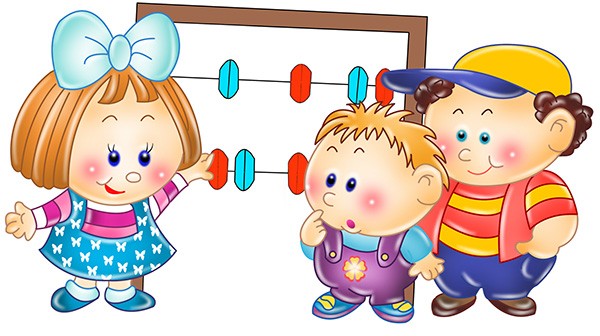 Подготовил воспитатель Клейменова Л.АДидактическая игра «Найди предмет»Цель: учить сопоставлять формы предметов с геометрическими образцами.Материал. Геометрические фигуры (круг, квадрат, треугольник, прямоугольник, овал).Содержание.Дети стоят полукругом. В центре расположены два столика: на одном - геометрические формы, на втором - предметы. Воспитатель рассказывает правила игры: «Мы будем играть так: к кому подкатится обруч, тот подойдет к столу и найдет предмет шавкой же формы, какую я покажу. Ребенок, к которому подкатился обруч, выходит, воспитатель показывает круг и предлагает найти предмет такой же формы. Найденный предмет высоко поднимается, если он выбран правильно, дети. Хлопают в ладоши. Затем воспитатель катит обруч к следующему ребенку и предлагает другую форму. Игра продолжается, пока все предметы не подойдут, подобраны к образцам.Дидактическая игра «Длинное - короткое»Цель: развитие у детей четкого дифференцированного восприятия новых качеств величины.Материал. Атласные и капроновые ленты разных цветов и размеров, картонные полоски, сюжетные игрушки: толстый мишка и тоненькая кукла.Содержание.Перед началом игры воспитатель заранее раскладывает на двух столах комплекты игрового дидактического материала (разноцветные ленточки, полоски). Воспитатель достает две игрушки - плюшевого мишку и куклу Катю. Он говорит детям, что Мише и Кате хочется сегодня быть нарядными, а для этого им нужны пояски. Подзывает двух детей и дает им свернутые в трубочку ленточки: одну короткую - поясок для Кати, другую длинную - поясок для мишки. Дети с помощью воспитателя примеряют и завязывают пояски игрушкам. Игрушки выражают радость и кланяются. Но затем игрушки хотят поменяться поясками. Воспитатель предлагает снять пояски и поменять их игрушки. Вдруг обнаруживает, что на мишке Куклин поясок не сходится, а для куклы поясок слишком велик. Воспитатель предлагает рассмотреть пояски и расстилает их рядом на столе, а затем накладывает короткую ленточку на длинную. Он объясняет, какая ленточка длинная, а какая короткая, т. е. дает название качества величины - длина.После этого воспитатель показывает детям две картонные полоски - длинную и короткую. Показывает детям, как можно сравнить полоски с ленточками путем накладывания и сказать, какая из них короткая, какая – длинная.Игра «Справа как слева»Цель: освоение умений ориентироваться на листе бумаги.Содержание. Матрешки очень торопились и забыли дорисовать свои рисунки. Нужно дорисовать их так, чтобы одна половина была похожа на другую. Дети рисуют, а взрослый говорит: «Точка, точка, два крючочка, минус запятая - вышла рожица смешная. А если бантик и юбчонка-человечек тот девчонка. А если чубчик и штанишки, человечек тот - мальчишка». Дети рассматриваю рисунки».Дидактическая игра «Подбери фигуру»Цель: закрепить представления детей о геометрических формах, упражнять в их назывании.Материал. Демонстрационный: круг, квадрат, треугольник, овал, прямоугольник, вырезанный из картона.Раздаточный материал: карточки с контурами 5 геометрических лото.Содержание.Воспитатель показывает детям фигуры, обводит каждую пальцем Дает задание детям: «У вас на столах лежат карточки, на которых нарисованы фигуры разной формы, и такие же фигуры на подносах. Разложите все фигуры на карточки так, чтобы они спрятались». Просит детей обводить каждую фигуру, лежащую на подносе, а затем накладывает («прятать») ее на начерченную фигуру.Дидактическая игра «Три квадрата»Цель: научить детей соотносить по величине три предмета и обозначить их отношения словами: «большой», маленький», «средний», самый большой», «самый маленький».Материал. Три квадрата разной величины, фланелеграф; у детей по 3 квадрата, фланелеграф.Содержание.Воспитатель: Дети, у меня есть 3 квадрата, вот такие (показывает). Этот самый большой, этот - поменьше, а этот самый маленький (показывает каждый из них). А теперь вы покажите самые большие квадраты (дети поднимают и показывают), положите. Теперь поднимите средние. Теперь - самые маленькие.Далее воспитатель предлагает детям построит из квадратов башни. Показывает, как это делается, - помещает на фланелеграфе снизу вверх сначала большой, потом средний, потом маленький квадрат. «Сделайте вы такую башню на своих фланелеграфах, говорит воспитательДидактическая игра «Какие бывают фигуры»Цель: познакомить детей с новыми формами: овалом, прямоугольником, треугольником давая их в паре  уже знакомыми: квадрат-треугольник, квадрат-прямоугольник, круг-овал.Материал. Кукла. Демонстрационный: крупные картонные фигуры: квадрат, треугольник, прямоугольник, овал, круг. Раздаточный материал: по 2 фигуры каждой формы меньшего размера.Содержание.Кукла приносит фигуры. Воспитатель показывает детям квадрат и треугольник, спрашивает, как называется первая фигура. Получив ответ, говорит, что в другой руке треугольник. Проводится обследование путем обведения контура пальцем. Фиксирует внимание на том, что у треугольника только три угла. Предлагает детям подобрать треугольники и сложить их вместе. Аналогично: квадрат с прямоугольником, овал с кругом.Дидактическая игра «Соберем бусы»Цель: формировать умение группировать геометрические фигуры по двум свойствам (цвету и форме, величине и цвету, форме и величине), видеть простейшие закономерности в чередовании фигур.Оборудование. На полу лежит длинная лента, на ней слева направо в определенном чередовании разложены фигуры: красный треугольник, зеленый круг, красный треугольник и т. д.Дети стоят в кругу, перед ними коробки с разноцветными геометрическими фигурами.Ход игры. Воспитатель предлагает сделать бусы для новогодней елки. Показывает на ленту с разложенными геометрическими фигурами и говорит: «Посмотрите, Снегурочка уже начала их делать. Из каких фигур она решила составлять бусы? Догадайтесь, какая бусинка следующая». Дети берут по две такие же фигуры, называют их и начинают составлять бусы. Объясняют, почему выкладывают именно эту фигуру. Под руководством педагога исправляют ошибки.Затем воспитатель говорит, что бусы рассыпались и их надо собрать снова. Выкладывает на ленте начало бус, а детям предлагает продолжить. Спрашивает, какая фигура должна быть следующей, почему. Дети выбирают геометрические фигуры и раскладывают их в соответствии с заданной закономерностью.Дидактическая игра «Широкое - узкое»Цель: формировать представление «широкое - узкое».Содержание.Занятие проводится аналогичным образом, но теперь дети учатся различать ширину предметов, т. е. широкие и узкие ленточки одной и той же длины. При создании игровой ситуации можно использовать следующий игровой прием. На столе выкладываются две картонные полоски - широкая и узкая (одинаковой длины). По широкой полоске (дорожке) могут пройти кукла и мишка, а по узкой - только один из них. Или можно проиграть сюжет с двумя машинамиДидактическая игра «Наш день»Цель: закрепить представление о частях суток, научить правильно употреблять слова «утро», «день», «вечер», «ночь».Оборудование. Кукла бибабо, игрушечные кровать, посуда, гребешок и т. д. ; картинки, на которых показаны действия детей в разное время суток.Ход игры. Дети сидят полукругом. Воспитатель при помощи куклы производит различные действия, по которым дети должны определить часть суток: кукла встает с постели, одевается, причесывается (утро), обедает (день) и т. д. Затем воспитатель называет действие, например: «Кукла умывается», предлагает ребенку выполнить его и назвать часть суток, соответствующую этому действию (утро или вечер). Педагог читает отрывок из стихотворениях, Петрушиной:Кукла Валя хочет спать.Уложу ее в кровать.Принесу ей одеяло,Чтоб быстрее засыпалаДети укладывают куклу спать и говорят, когда это бывает. Воспитатель показывает картинки во временной последовательности и спрашивает, в какую часть суток происходят эти действия. Затем перемешивает картинки и вместе с детьми располагает их в порядке следования действий суток. Дети раскладывают свои картинки в соответствии с картинками воспитателя.Дидактическая игра «Узнай и запомни»Цель: учить детей запоминать воспринятое, осуществлять выбор по представлению.Оборудование. Карточки с изображением трех одноцветных геометрических форм (круг, квадрат, треугольник; круг, овал, квадрат и т. д. ), набор мелких карточек с изображением одной формы для нахождения на больших карточках.Ход игры. Перед ребенком лежит карточка с изображением 3 форм. Педагог просит посмотреть на нее и запомнить, какие формы там нарисованы. Затем раздает детям листы бумаги и просит закрыть ими свои карточки. После этого показывает маленькую карточку. кладет на стол изображением вниз, мысленно отсчитывает до 15, просит детей снять бумагу и показать на своих карточках такую же форму, какую он демонстрировал. Для проверки педагог вновь показывает карточку-образец.По мере усвоения игры детям дают по две карты (6 форм), затем - по три (9 форм).Дидактическая игра «Украсим платок»Цель: учить сравнивать две равные и неравные по количеству группы предметов, упражнять в ориентировке на плоскости.Оборудование, «платки» (большой - для воспитателя, маленькие - для детей), набор листьев двух цветов (на каждого ребенка).Ход игры. Воспитатель предлагает украсить платки листочками. Спрашивает, как можно это сделать (каждый ребенок выполняет задание самостоятельно). Затем говорит: «Давайте теперь украсим платочки по-другому, все одинаково. Я буду украшать свой платок, а вы - маленькие. Верхний край украсим желтыми листочками, вот так. (Показывает). Положите столько листьев, сколько я. Правой рукой разложите их в ряд слева направо. А зелеными листочками украсим нижний край платка. Возьмем столько же зеленых листьев, сколько желтых. Добавим еще один желтый лист и поместим его на верхний край платка. Каких листочков стало больше? Как сделать, чтобы их стало поровну?»После проверки работ и их оценки воспитатель предлагает украсить левую и правую стороны платка листьями разного цвета. Т. е. положить на правую сторону платка столько же листьев, сколько и на левую. (Показывает).В заключении дети украшают все стороны платка по-своему и рассказывают об этом.Дидактическая игра «Доползи до игрушки»Цель: учить воспринимать расстояние, показать, что от него зависит результат действий не только в ближнем, но и в дальнем пространстве; обратить внимание на направление движения в пространстве и самостоятельно выбирать это направление.Оборудование. Разные игрушки.Ход игры.1-й вариант. Педагог сажает детей на стулья в ряд. Напротив, на полу на разном расстоянии от стульев лежат две игрушки. Двое детей ползут к игрушкам по сигналу педагога: один - к ближней, другой - к дальней. Остальные наблюдают. Первый ребенок быстрее заканчивает движение, берет игрушку и поднимает ее вверх. Другой это же выполняет позже. Педагог обсуждает с детьми, почему один ребенок взял игрушку раньше и подводит их к выводу, что одна игрушка лежала далеко, а другая - близко. Игра повторяется с другой парой,2-й вариант. Игра проводится по тем же правилам, но игрушки раскладываются в разных направлениях: одна - прямо пред стулом, другая - напротив - по диагонали, третья - слева или справа Педагог, вызывая детей, обращает их внимание на то, где лежат игрушки. Задача каждого ребенка - определить направление, в котором надо ползти.Дидактическая игра «Красивый узор»Цель: учить осуществлять выбор величин по слову-названию предметов, развивать внимание; формировать положительное отношение к полученному результату -ритмичному чередованию величин.Оборудование. Полоски чистой плотной бумаги по числу детей, геометрические формы разной величины для выкладывания узора (круги, квадраты, ромбы, шестиугольники и др. ); подносики, наборное полотно.Ход игры. Педагог раздает детям листы бумаги и ставит на стол подносики с геометрическими формами. Говорит, что сейчас они будут выкладывать красивый узор, показывает образец действия: «Большой квадрат. (Берет форму и вставляет в наборное полотно). Маленький квадрат, еще маленький квадрат». (Вновь вставляет в полотно и т. д. ) затем педагог предлагает выкладывать формы под диктовку. Вначале он следит не только за правильным чередованием величин, но и затем, чтобы дети действовали слева направо и соблюдали одинаковое расстояние между элементами. При повторном проведении задания дают другие формы, изменяется и их чередование. В заключении педагог рассматривает получившиеся узоры, дает всем работам положительную оценку.Дидактические игры по развитиюколичественных представлений«В лес за грибами»Цель игры: формировать у детей представления о количестве предметов «один - много», активизировать в речи детей слова «один, много».Ход игры: приглашаем детей в лес за грибами, уточняем, сколько грибов на поляне (много). Предлагаем сорвать по одному. Спрашиваем у каждого ребенка, сколько у него грибов. «Давайте сложим все грибы в корзинку. Сколько ты положил, Саша? Сколько ты положил, Миша? Сколько стало грибов в корзинке? (много) По сколько грибов осталось у вас? (ни одного) .«Малина для медвежат»Цель игры: формировать у детей представление равенства на основе сопоставления двух групп предметов, активизировать в речи слова: «столько – сколько, поровну», «одинаково».Ход игры. Воспитатель говорит:- Ребята, медвежонок очень любит малину, он собрал в лесу целую корзинку, чтобы угостить своих друзей. Посмотрите, сколько пришло медвежат! Давайте их расставим правой рукой слева направо. А теперь угостим их малиной. Надо взять столько ягод малины, чтобы хватило всем медвежатам. Скажите, сколько медвежат? (много). А теперь надо взять столько же ягод. Давайте угостим медвежат ягодами. Каждому медвежонку надо дать по одной ягодке. Сколько вы принесли ягод? (много) Сколько у нас медвежат? (много) Как еще можно сказать? Правильно, их одинаково, поровну; ягод столько, сколько медвежат, а медвежат столько, сколько ягод.«Угости зайчат»Цель игры: формировать у детей представления равенства на основе сопоставления двух групп предметов, активизировать в речи слова: «столько – сколько, поровну», «одинаково», поровну».Ход игры. Воспитатель говорит: «Посмотрите, к нам в гости пришли зайчата, какие они красивые, пушистые. Давайте их угостим морковками. Я поставлю зайчат на полочку. Поставлю одного зайчонка, еще одного, еще одного и еще одного. Сколько всего зайчат? (много) Давайте зайчат мы угостим морковками. Каждому зайчику дадим по морковке. Сколько морковок? (много). Их больше или меньше, чем зайчат? Сколько зайчат? (много). Поровну ли зайчат и морковок? Правильно, их поровну. Как еще можно сказать? (одинаково, столько же). Зайчатам очень понравилось с вами играть».«Угостим белочек грибочками»Цель игры: формировать у детей представления равенства на основе сопоставления двух групп предметов, активизировать в речи слова: «столько – сколько, поровну», «одинаково», поровну».Ход игры. Воспитатель говорит: «Посмотрите, кто пришел к нам в гости. Рыженькие, пушистые, с красивым хвостиком. Конечно, это белочки. Давайте мы их угостим грибками. Я белочек поставлю на стол. Поставлю одну белочку, оставлю окошко, еще поставлю одну белочку и еще одну. Сколько всего белочек? А теперь мы их угостим грибками. Одной белочке дадим грибок, еще одной и еще одной. Всем белочкам хватило грибков? Сколько грибков? Как еще можно сказать? Правильно, белочек и грибков поровну, их одинаково. А теперь вы угостите белочек грибками. Белочкам очень понравилось с вами играть».«Жучки на листиках»Цель игры: формировать умение детей сравнивать две группы предметов на основе сопоставления, устанавливать равенство и неравенство двух множеств.Ход игры. Воспитатель говорит: «Дети, посмотрите, какие красивые жучки. Они хотят с вами поиграть, вы станете жучками. Наши жучки живутна листиках. У каждого жучка свой домик – листик. Сейчас вы будете летать по полянке, а по моему сигналу найдете себе домик – листик. Жучки, летите! Жучки, в домик! Всем жучкам хватило домиков? Сколько жучков? Сколько листиков? Их поровну? Как еще можно сказать? Жучкам очень понравилось с вами играть». Далее повторяем игру, устанавливая отношения «больше, меньше», при этом учим уравнивать множества путем добавления и убавления.«Бабочки и цветы»Цель игры: формировать умение детей сравнивать две группы предметов на основе сопоставления, устанавливать равенство и неравенство двух множеств, активизировать в речи слова: «столько – сколько, поровну», «одинаково».Ход игры. Воспитатель говорит: «Дети, посмотрите, какие красивые бабочки. Они хотят с вами поиграть. Сейчас вы станете бабочками. Наши бабочки живут на цветочках. У каждой бабочки свой домик – цветочек. Сейчас вы будете летать по полянке, а по моему сигналу найдете себе домик – цветочек. Бабочки, летите! Бабочки, в домик! Всем бабочкам хватило домиков? Сколько бабочек? Сколько цветочков? Их поровну? Как еще можно сказать? Бабочкам очень понравилось с вами играть».Дидактические игры по развитиюпредставлений о величинах«Украсим коврик»Цель игры: развивать умение детей сравнивать два предмета по величине, активизировать в речи детей слова «большой, маленький».Ход игры. Воспитатель говорит: «Дети, к нам в гости пришел мишка. Он хочет подарить своим друзьям красивые коврики, но он не успел их украсить. Давайте мы ему поможем украсить коврики. Чем мы их будем украшать? (кругами) Какого цвета круги? По величине они одинаковые или разные? Куда вы положите большие круги? (в углы) Куда вы положите маленькие круги? (посредине) Какого они цвета? Мишке очень понравились ваши коврики, он теперь подарит эти коврики своим друзьям».«Домики для медвежат»Цель игры: развивать умение детей сравнивать два предмета по величине, активизировать в речи детей слова «большой, маленький».Ход игры. Воспитатель говорит: «Ребята, я вам сейчас расскажу интересную историю. Жили – были два медвежонка, и вот однажды они решили построить себе домики. Взяли стены и крыши для домиков, но только не поймут, что делать дальше. Давайте мы им поможем сделать домики. Посмотрите, какие у нас по величине медвежата? Какой этот медвежонок по величине, большой или меленький? Какой мы ему будем делать домик? Какую ты возьмешь стену, большую или меленькую? Какую надо взять крышу? А этот медвежонок какой по величине? Какой ему надо сделать домик? Какую ты возьмешь крышу? Какого она цвета? Давайте возле домиков посадим елочки. Елочки одинаковые по величине или разные? Где мы посадим высокую елочку? Где посадим низкую елочку? Медвежата очень рады, что вы им помогли. Они хотят с вами поиграть».«Угости мышек чаем»Цель игры: развивать умение детей сравнивать два предмета по величине, активизировать в речи детей слова «большой, маленький».Ход игры. Воспитатель говорит: «Посмотрите, кто к нам пришел в гости, серые мышки. Посмотрите, они принесли с собой угощение. Посмотрите, мышки одинаковые по величине или разные? Давайте мы их угостим чаем. Что для этого нужно? Сначала мы возьмем чашки. Какая эта чашка по величине, большая или маленькая? Какой мышке мы ее отдадим? » Затем сравниваем по величине блюдца, конфеты, печенье, яблоки и груши и сопоставляем их с величиной мышек. Предлагаем детям напоить мышек и угостить их фруктами.«Подбери дорожки к домикам»Цель игры: развивать умение детей сравнивать два предмета по длине, активизировать в речи детей слова «длинный, короткий».Ход игры: рассказываем детям о том, что зверюшки построили себе домики, но не успели построить к ним дорожки. Посмотрите, вот домики зайки и лисички. Найдите дорожки к их домикам. Какую дорожку вы сделаете зайчику, длинную или короткую? Какую дорожку вы положите к домику лисы? Далее подбираем дорожки к домикам других зверюшек.«Почини коврик»Цель игры: развивать умение детей сравнивать два предмета по величине, активизировать в речи детей слова «большой, маленький».Ход игры. Воспитатель говорит: «Посмотрите, какие коврики нам принесли зайки, красивые, яркие, но кто – то эти коврики испортил. Зайки теперь не знают, что с ними делать. Давайте мы им поможем починить коврики. Какие коврики по величине? Какие заплатки мы положим на большой коврик? Какие мы положим на маленький коврик? Какого они цвета? Вот мы и помогли зайчатам починить коврики».«Мостики для зайчат»Цель игры: развивать умение детей сравнивать два предмета по величине, активизировать в речи детей слова «большой, маленький, длинный, короткий».Ход игры. Воспитатель рассказывает: «Жили – были в лесу два зайчика и решили они сделать себе мостики на полянку. Нашли они дощечки, только никак не поймут, кому какую дощечку надо взять. Посмотрите, зайчики одинаковые по величине или разные? Чем отличаются дощечки? Положите их рядом и посмотрите, какая из них длиннее, а какая короче. Проведите пальчиками по дощечкам. Какую дощечку вы отдадите большому зайчику? Какую - маленькому? Давайте возле мостиков посадим елочки. Какая эта елочка по высоте? Куда мы ее посадим? Какую елочку мы посадим возле короткого мостика? Зайчики очень рады, что вы им помогли».«Сбор урожая»Цель игры: развивать умение детей сравнивать два предмета по величине, активизировать в речи детей слова «большой, маленький».Ход игры. Воспитатель рассказывает о том, что зайка вырастил очень большой урожай, теперь его надо собрать. Рассматриваем, что выросло на грядках (свекла, морковь, капуста). Уточняем, во что мы будем собирать овощи. Воспитатель спрашивает: «Какая эта корзина по величине? Какие овощи мы в нее положим? » В конце игры обобщаем, что в большой корзине лежат большие овощи, а в маленькой – маленькие.Дидактическиеигры по ФЭМП для детей дошкольного возраста 5-6 летСоставление геометрических фигур1.Составить 2 равных треугольника из 5 палочек;2.Составить 2 равных квадрата из 7 палочек;3.Составить 3 равных треугольника из 7 палочек;4.Составить 4 равных треугольника из 9 палочек;5.Составить 3 равных квадрата из10 палочек;6.Из 5 палочек составить квадрат и 2 равных треугольника;7.Из 9 палочек составить квадрат и 4 треугольника;8.Из 9 палочек составить 2 квадрата и 4 равных треугольника (из 7 палочек составляют 2 квадрата и делят на треугольники.Составление геометрических фигурЦель: упражнять в составлении геометрических фигур на плоскости стола, анализе и обследовании их зрительно-осязаемым способом.Материал: счётные палочки (15-20 штук), 2 толстые нитки (длина 25-30см)Задания:1.Составить квадрат и треугольник маленького размера;2.Составить маленький и большой квадраты;3.Составить прямоугольник, верхняя и нижняя стороны которого будут равны 3 палочкам, а левая и правая – 2;4.Составить из ниток последовательно фигуры: круг и овал, треугольники. Прямоугольники и четырёхугольники.Исправь ошибкуРебёнку предлагается рассмотреть, как расположены геометрические фигуры, в какие группы и по какому признаку объединены, заметить ошибку, исправить и объяснить. Ответ адресовывается Чебурашке (или любой другой игрушке). Ошибка может состоять в том, что в группе квадратов может оказаться треугольник, а в группе фигур синего цвета – красная.Найди и назовиЦель: закрепить умение быстро находить геометрическую фигуру определённого размера и цвета.Ход игры: На столе перед ребёнком раскладываются в беспорядке 10-12 геометрических фигур разного цвета и размера. Ведущий просит показать различные геометрические фигуры, например: большой круг, маленький синий квадрат и т.д.Сложи квадратЦель: развитие цветоощущения, усвоение соотношения целого и части; формирование логического мышления и умения разбивать сложную задачу на несколько простых.Для игры нужно приготовить 36 разноцветных квадратов размером 80×80мм. Оттенки цветов должны заметно отличаться друг от друга. Затем квадраты разрезать. Разрезав квадрат, нужно на каждой части написать его номер (на тыльной стороне).Задания к игре:1.Разложить кусочки квадратов по цвету2.По номерам3.Сложить из кусочков целый квадрат4.Придумать новые квадратики.Какой? Цель: Совершенствовать умение сравнивать 2 предмета по величине (длине, ширине, сравнивать 2 предмета по толщине, используя прилагательные Материал: ленты разной длины и ширины . Ход игры: На столе разложены лены, кубики. Воспитатель просит детей найти ленты одинаковой длины, длиннее-короче, шире-уже. Дети проговаривают используя прилагательные. Угадай игрушку Цель: формировать умение находить предмет, ориентируясь на его признаки и действия.  Материал: 3-4 игрушки (по усмотрению воспитателя)  Ход игры: Воспитатель рассказывает о каждой игрушке, называя внешние признаки. Ребенок угадывает игрушку. Угадай, где? Цель: развивать умение определять пространственные направления от себя.  Материал: игрушки или предметы по усмотрению воспитателя Ход игры: Воспитатель прячет игрушку, а ребенок должен его найти, следуя указаниям воспитателя, например: «Тебе нужно найти игрушку. Сначала сделай два шага вперед, поверни направо сделай три шага вперед… и т. д. »Лото «Геометрические фигуры» Цель: Развитие представлений о геометрических фигурах Материал: Карточки с изображением геометрических фигур: круг, квадрат, треугольник, шар, куб и прямоугольник. Карточки с изображением предметов круглой, квадратной, треугольной и т. д. форм.  Ход игры: Воспитатель раздает детям карточки с изображением геометрических фигур и просит найти предмет такой же формы. «Подбери игрушку»Цель: упражнять в счете предметов по названному числу и запоминании его учить находить равное количество игрушек.Содержание. В. объясняет детям, что они будут учиться отсчитывать столько  игрушек, сколько он скажет. По очереди вызывает детей и дает им задание принести определенное число игрушек и поставить на тот или иной стол. Другим детям поручает проверить, верно, ли выполнено задание, а для этого сосчитать игрушки, например: «Сережа, принеси 3 пирамидки и поставь на этот стол. Витя, проверь, сколько пирамидок принес Сережа». В результате на одном столе оказывается 2 игрушки, на втором-3, на третьем-4, на четвертом-5. Затем детям предлагается отсчитать определенное число игрушек и поставить на тот стол, где столько же таких игрушек, так, чтобы было видно, что их поровну. Выполнив задание, ребенок рассказывает, что сделал. Другой ребенок проверяет, верно ли выполнено задание.«Подбери фигуру»Цель: закрепить умение различать геометрические фигуры: прямоугольник, треугольник, квадрат, круг, овал.Материал: у каждого ребенка карточки, на которых нарисованы прямоугольник, квадрат и треугольник, цвет и форма варьируются.Содержание. Сначала В. предлагает обвести пальчиком фигуры, нарисованные на карточках. Потом он предъявляет таблицу, на которой нарисованы эти же фигуры, но другого цвета и размера, чем у детей, и, указывая на одну из фигур, говорит: «У меня большой желтый треугольник, а у вас?» И т. д. Вызывает 2-3 детей, просит их назвать цвет и размер (большой, маленький своей фигуры данного вида). «У меня маленький синий квадрат».«Почему овал не катится?»Цель: познакомить детей с фигурой овальной формы, учить различать круг и фигуру овальной формыСодержание. На фланелеграфе размещают модели геометрических фигур: круга, квадрата, прямоугольника, треугольника. Сначала один ребенок, вызванный к фланелеграфу, называет фигуры, а за тем, это делают все дети вместе. Ребенку предлагают показать круг. Вопрос: «Чем отличается круг от остальных фигур?» Ребенок обводит круг пальцем, пробует его покатить. В. обобщает ответы детей: у круга нет углов, а у остальных фигур есть углы. На фланелеграфе размещают 2 круга и 2 фигуры овальной формы разного цвета и размера. «Посмотрите на эти фигуры. Есть ли среди них круги? Одному из детей предлагают показать круги. Внимание детей обращают на то что на фланелеграфе не только круги, но и другие фигуры. , похожие на круг. Это фигура овальной формы. В. учит отличать их от кругов; спрашивает: «Чем фигуры овальной формы похожи на круги? (У фигур овальной формы тоже нет углов). Ребенку предлагают показать круг, фигуру овальной формы. Выясняется, что круг катится, а фигура овальной формы нет.(почему?) Затем выясняют, чем отличается фигура овальной формы от круга? (фигура овальной формы вытянута). Сравнивают путем приложения и наложения круга на овал.«Назови и сосчитай»Цель: учить детей считать звуки, называя итоговое число. Содержание. Занятие лучше начать со счета игрушек, вызвав к столу 2-3 детей, после этого сказать, что дети хорошо умеют считать игрушки, веши, а сегодня они научатся считать звуки. В. предлагает детям сосчитать, помогая рукой, сколько раз он ударит по столу. Он показывает, как надо в такт ударам производить взмах кистью правой руки, стоящей на локте. Удары производят негромко и не слишком часто, чтобы дети успевали их считать. Сначала извлекают не более 1-3 звуков и только тогда, когда дети перестанут ошибаться, количество ударов увеличивается. Далее, предлагается воспроизвести указанное количество звуков. Педагог по очереди вызывает детей к столу и предлагает им ударить молоточком, палочкой о палочку 2-5 раз. В заключение всем детям  предлагают поднять руку (наклониться вперед, присесть) столько раз, сколько раз ударит молоточек.«Назови свой автобус»Цель: упражнять в различении круга, квадрата, прямоугольника, треугольника, находить одинаковые по форме фигуры, отличающиеся цветом и размером, Содержание.  В.  ставит на некотором расстоянии друг от друга 4 стула, к которым прикреплены модели треугольника, прямоугольника и т. д. (марки автобусов). Дети садятся в автобусы (становится в 3 колонны за стульями Педагог-кондуктор раздает им билеты. На каждом билете такая же фигура как на автобусе. На сигнал «Остановка!» дети идут гулять, а педагог меняет модели местами. На сигнал «В автобус» дети находят сбои автобус и становятся друг за другом. Игру повторяют 2-3 раза.«Хватит ли?»Цель: учить детей видеть равенство и неравенство групп предметов разного размера, подвести к понятию, что число не зависит от размера.Содержание. В. предлагает угостить зверей. Предварительно выясняет: «Хватит ли зайчикам морковок, белочкам орехов? Как узнать? Как проверить? Дети считают игрушки, сравнивают их число, затем угощают зверят, прикладывая мелкие игрушки к крупным. Выявив равенство ж неравенство числа игрушек в группе, они добавляют недостающий предмет или убирают лишний.«Собери фигуру»Цель: учить вести счет предметов, образующих какую-либо фигуру.Содержание. В. предлагает детям подвинуть к себе тарелочку с палочками и спрашивает: «Какого цвета палочки? По сколку палочек каждого цвета? Предлагает разложить палочки каждого цвета так, чтобы получились разные фигуры. После выполнения задания дети еще раз пересчитывают палочки. Выясняют, сколько палочек пошло на каждую фигуру. Педагог обращает внимание на то, что палочки расположены по-разному, но их поровну - по 4 «Как доказать, что палочек поровну? Дети раскладывают палочки рядами одну под другой.«На птицефабрике»Цель: упражнять детей в счете в пределах, показать независимость числа предметов от площади, которую они занимают. Содержание. В.: «Сегодня мы пойдем на экскурсию - на птицефабрику. Здесь живут куры и цыплята. На верхней жердочке сидят куры, их 6, на нижней - 5 цыплят. Сравнивают курочек и цыплят, определяют, что цыплят меньше чем курочек. «Один цыпленок убежал. Что нужно сделать, чтобы курочек и цыплят стало поровну? (Нужно найти 1 цыпленка и вернуть курочке). Игра повторяется. В. незаметно убирает курицу, дети ищут маму-курицу для цыпленка, и т. д.«Расскажи про свой узор»Цель: учить овладевать пространственными представлениями: слева, справа, вверху, внизу.Содержание. У каждого ребенка картинка (коврик с узором). Дети должны рассказать, как расположены элементы узора: в правом верхнем углу - круг, в левом верхнем углу – квадрат. В левом нижнем углу - овал, в правом нижнем углу - прямоугольник, в середине - круг. Можно дать задание рассказать об узоре, который они рисовали на занятии по рисованию. Например, в середине большой круг - от него отходят лучи, в каждом углу цветы. Вверху и внизу-волнистые линии, справа и слева - по одной волнистой линии с листочками и т. д.«Вчера, сегодня, завтра»Цель: в игровой форме упражнять в активном различении временных понятий «вчера», «сегодня», «завтра».Содержание. По углам игровой комнаты мелом рисуют три домика. Это «вчера», «сегодня», «завтра». В каждом домике по одной плоской модели, отражающей конкретное временное понятие.Дети, идут по кругу, читают при этом четверостишие из знакомого стихотворения. По окончании останавливаются, а воспитатель громко говорит: «Да, да, да, это было … вчера!» Дети бегут к домику под названием «вчера». Затем возвращаются в круг, игра продолжается.«Когда это бывает?»	Цели: закрепить знание детей о частях суток,  развивать речь, память.	Ход игры:  Воспитатель раскладывает картинки, изображающие жизнь детей в детском саду: утренняя гимнастика, завтрак, занятия и т. д. Дети выбирают себе любую картинку, рассматривают ее. На слово «утро» все дети поднимают картинку, связанную с утром, и объясняют свой выбор. Затем день, вечер, ночь. За каждый правильный ответ дети получают фишку.«А что потом?»	Цели: закрепить знание детей о частях суток, о деятельности детей в разное время суток; развивать речь, память.	Ход игры:  Дети садятся полукругом. Воспитатель объясняет правила игры:Помните, мы с вами говорили о том, что мы делаем в детском саду в течении всего дня? А сейчас поиграем и узнаем, все ли вы запомнили. Будем рассказывать по порядку о том. Что мы делаем в детском саду с самого утра. Кто ошибется, сядет на последний стул, а все остальные передвинутся.Можно ввести игровой такой момент: воспитатель поет песенку «камешек у меня. Кому дать? Кому дать? Тот и будет отвечать».Воспитатель начинает: «Мы пришли в детский сад. Поиграли на участке. А что было потом?» Передает камешек кому-либо из играющих. Тот отвечает: «Делали гимнастику» - «А потом?»  Передает камешек другому ребенку.	Игра продолжается, пока дети не назовут последнее — уход домой.Примечание. Использовать камешек или другой предмет целесообразно, так как отвечает не тот, кому хочется, а тот, кому он достанется. Это заставляет всех детей быть внимательными и готовыми отвечать.«Когда ты это делаешь?»	Цель: закрепить культурно-гигиенические навыки и знание частей суток, развивать внимание, память, речь.	Ход игры: Воспитатель называет одного ребенка. Потом изображает какое — нибудь действие, например, моет руки, чистит зубы, чистит обувь, причесывается и прочее, и спрашивает: «Когда ты это делаешь?» если ребенок отвечает, что чистит зубы утром, дети поправляют: «Утром и вечером». В роли ведущего может быть один из детей.«Посчитай птичек»Цель: показать образование чисел 6 и 7, научить детей вести счет в пределах 7.Содержание. Педагог выставляет на наборном полотне в один ряд 2 группы картинок(снегирей и синичек(на некотором расстоянии одну от другой и спрашивает: «Как называют этих птиц? Поровну ли их? Как проверить?» Ребенок размещает картинки в 2 ряда, одну под другой. Выясняет, что птиц поровну, по 5. В. добавляет синичку и спрашивает: «Сколько стало синичек? Как получилось 6 синичек? Сколько было? Сколько добавили? Сколько стало? Каких птиц получилось больше? Сколько их? Каких меньше? Сколько их? Какое число больше:6 или 6?Какое меньше? Как сделать, чтобы птиц стало поровну по 6. (Подчеркивает, если одну птицу убрать, то тоже станет поровну по 5). Убирает 1 синицу и спрашивает: «Сколько их стало? Как получилось число 5». Снова добавляет по 1 птичке в каждом ряду и предлагает всем детям сосчитать птиц. Аналогичным образом знакомит с числом 7.«Встань на место»Цель: упр. детей в нахождении местоположения: впереди, сзади, слева, справа, перед, за.Содержание. В. по очереди вызывает детей, указывает, где им надо встать: «Сережа подойди ко мне, Коля, встань так, чтобы Сережа был сзади тебя. Вера встань перед Ирой» И т. д. Вызвав 5-6 детей, воспитатель просит их назвать, кто впереди и сзади их стоит. Далее детям предлагают повернуться налево или направо и опять назвать, кто и где от них стоит.«Где фигура»Цель: учить правильно, называть фигуры и их пространственное расположение: посередине, вверху, внизу, слева, справа; запоминать расположение фигур.Содержание. В. объясняет задание: «Сегодня мы будем учиться запоминать, где какая фигура находится. Для этого их нужно назвать по порядку: сначала фигуру, расположенную в центре (посередине), затем вверху, внизу, слева, справа». Вызывает 1 ребенка. Он по порядку показывает и называет фигуры, место их расположения. Другому ребенку показывает. Другому ребенку предлагают разложить фигуры, как он хочет, назвать их место расположения. Затем ребенок становится спиной к фланелеграфу, а воспитатель меняет фигуры, расположенные слева и справа. Ребенок поворачивается и отгадывает, что изменилось. Затем все дети называют фигуры и закрывают глаза. Педагог меняет местами фигуры. Открыв глаза, дети угадывают, что изменилось.«Палочки в ряд»Цель: закрепить умение строить последовательный ряд по величине.Содержание. В. знакомит детей с новым материалом и объясняет задание: «Нужно палочки построить в ряд так, чтобы они уменьшались по длине». Предупреждает детей, что задание нужно выполнять на глаз (примеривать и перестраивать палочки нельзя). «Чтобы выполнить задание, верно, нужно каждый раз брать самую длинную палочку из всех, которые не уложены в ряд» - поясняет В. «Части суток»Цель: упражнять детей в различении частей суток.Материал: картинки: утро, день, вечер, ночь.Содержание. В. чертит на полу 4 больших домика, каждый из которых соответствует одной части суток. Позади каждого домика закрепляется соответствующая картинка. Дети выстраиваются в шеренгу лицом к домикам. Воспитатель читает соответствующий отрывок, из  какого - либо стихотворения, а затем подает сигнал, Отрывок должен характеризовать часть суток, тогда игра будет проходить занимательнее и интереснее.            «Кто быстрее найдет»Цель: упражнять в соотнесении предметов по форме с геометрическими образцами и в обобщении предметов по форме.Содержание. Детям предлагают сесть за столы. Одного ребенка просят назвать фигуры стоящие на подставке. В. говорит: «Сейчас мы поиграем в игру «Кто быстрее найдет». Я буду называть по одному человеку, и говорить какой предмет надо найти. Выигрывает тот, кто первым найдет предмет, поместит его рядом с фигурой такой же формы». Вызывает сразу 4 ребенка. Дети называют выбранный предмет и описывают его форму. В. задает вопросы: «Как ты догадался, что зеркало круглое? Овальное?» и т. д.В заключение  В. задает вопросы: Что стоит рядом с кругом? (квадратом и пр.). Сколько всего предметов? Какой формы эти предметы? Чем все они похожи? Сколько их?«Прогулка в сад»Цель: познакомить детей с образованием числа 8 и считать до 8.Материал. Наборное полотно, цветные изображения 8 больших, 8 маленьких яблок картинки, на которых нарисовано 6 и 5, 4 и 4 предмета.Содержание. На наборном полотне в один ряд на некотором расстоянии друг от друга размещаются цветные изображения 6 больших яблок,  7 маленьких яблок. В. задает вопросы: «Что можно сказать о величине яблок? Каких яблок больше (меньше)? Как проверить?» Один ребенок считает большие. Другой маленькие яблоки. Что нужно сделать, чтобы сразу стало видно, каких яблок больше, каких меньше? 3атем вызывает ребенка и предлагает ему найти поместить маленькие яблоки под большими, точно одно под другим, и объяснить, какое число больше, какое меньше. В. уточняет ответы детей: «Правильно, теперь хорошо видно, что 7 больше чем 6. Где 7 яблок, 1 лишнее. Маленьких яблок больше (показывает 1 лишнее яблоко), а там, где 6, 1 яблока не хватает. Значит 6 меньше 7, а 7 больше 6.Демонстрируют оба способа установления равенства, количество яблок доводят до 7. В. подчеркивает, что яблоки разного размера, но стало их поровну. - По 7. Далее педагог показывает детям способ образования числа 8, используя те же приемы, что и при образовании числа 6 и 7.«Сделай столько же движений»Цель: упражнять в воспроизведении определенного количества движений.Содержание. В. строит детей в 2 шеренги друг против друга и объясняет задание: «Вы будете выполнять столько движений, сколько предметов нарисовано на карточке, которую я покажу. Считать надо молча. Сначала выполнять движения будут дети, стоящие в этой шеренге, а дети из другой шеренги будут их проверять, а потом наоборот. Каждой шеренге дают по 2 задания. Предлагают выполнить несложные упражнения.«Матрешки»Цель: упражнять в порядковом счете» развивать внимание, память.Материал. Цветные косынки (красны, желтая, зеленая: синяя и т. д. , от 6 до 10 штук. Содержание. Выбирается водящий. Дети повязывают косынки и становятся в ряд-это матрешки. Они пересчитываются вслух по порядку: «Первая, вторая, третья» и т. д. Водящий запоминает, на каком месте стоит каждая матрешками выходит за дверь. В это время две матрешки меняются местами. Водящий входит и говорит, что изменилось, например: «Красная матрешка была пятой, а стала второй, а вторая матрешка стада пятой». Иногда матрешки могут оставаться на своих местах. Игра повторяется несколько раз.«Сложи дощечки»Цель: упражнять в умении строить последовательный ряд по ширине, упорядочивать ряд в 2-х направлениях: по убыванию и возрастанию.Материал. 10 дощечек разной ширины от 1 до 10 см. Можно использовать картонки.Содержание. Участвующие делятся на 2 группы. Каждая подгруппа получает набор дощечек. Оба набора помещаются на 2 столах. Дети двух подгрупп сидят на стульях с одной стороны стола. С другой сторон столов расставляются свободные скамейки. Обе подгруппы детей должны выстроить дощечки в ряд (одна по убывающей ширине, другая по возрастающей). По очереди один ребенок подходит к столу и ставит в ряд 1 дощечку. При выполнении задания исключаются пробы и перемещения. Затем дети сравнивают. Определяют, какая подгруппа справилась с заданием правильно.«Какое число рядом»Цель: упражнять в определении последующего и предыдущего числа к названному .Материал. Мяч.Содержание. Дети становятся в круг, в центре его - водящий. Он бросает мяч кому-нибудь и говорит любое число. Поймавший мяч называет предыдущее или последующее висло. Если ребенок ошибся, все хором называют это число.«День и ночь»Цель: закреплять знания детей о частях суток.Содержание. Посередине площадки чертят две параллельные линии на расстоянии 1-1,5 м. обе стороны от них - линии домов. Играющих делят на две команды. Их ставят у своих линий и поворачивают лицом к домам. Определяется название команд «день» и «ночь». Воспитатель стоит у средней линии. Он ведущий. По его команде «День!» или «Ночь!»- игроки названной команды убегают в дом, а противники их догоняют. Осаленных пересчитывают и отпускают. Команды снова выстраиваются у средних линий, а В. подает сигнал.Вариант №2. Перед подачей сигнала В.  предлагает детям повторить за ним разнообразные физические упражнения, затем неожиданно подает сигнал.Вариант № 3.Ведущий  - один из детей. Он подбрасывает картонный круг, одна сторона которого окрашена в черный цвет, другая - в белый. И, в зависимости от того, какой стороной он упадет, командует: «День!», «Ночь!».«Угадай»Цель: закрепить навыки счета в пределах (…).Содержание. В центре круге сидит зайка. В. говорит, что зайка хочет поиграть. Он задумал число. Если к этому числу добавить 1, то получится число ( ). Какое число, задумал зайка?Далее зайка дает такие задания: «Положить в квадрат число меньше (…) на 1. В кругу - число больше (…) на 1 . и т. д.«Незаконченные картинки»Цель: знакомить детей с разновидностями геометрических фигур округлых форм.Материал. На каждого ребенка листок бумаги с незавершенными изображениями (1-10 предметов). Для их завершения необходимо подобрать круглые иди овальные элементы. (1-10) бумажных кругов и овалов соответствующих размеров и пропорций. Клей, кисть, тряпочка.Содержание. В. предлагает детям узнать, что изображено на картинках. Когда все вместе это выяснить, предлагает подобрать фигуры, недостающие в рисунках и наклеить их. Перед наклеиванием проверяет правильность подбора фигур. Законченные работы выставляются, дети сами находить друг у друга ошибки.«Про вчерашний день»Цель: показать детям, как необходимо беречь время.Жил-был мальчик по имени Сережа. На столе у него стояли часы-будильник, на стене висел толстый и очень важный отрывной календарь. Часы вечно куда-то спешили, стрелки никогда не стояли на месте и всегда приговаривали: «Тик-так, тик-так - береги время, упустишь - не догонишь». Молчаливый календарь свысока посматривал на часы-будильники, ведь он показывал не часы и минуты, а дни. Но однажды - и календарь не выдержал и заговорил:-Эх, Сережа, Сережа! Уже втрое ноября, воскресенье, уже подходят к концу эти сутки, а ты еще уроки не сделал. …-Так-так, - сказали часы. - Подходят к концу вечер, а ты все бегаешь и бегаешь. Время летит, его не догонишь, его упустил. Сережа только отмахнулся от надоедливых часов и толстого календаря.Делать уроки Сережа стал тогда, когда за окном наступила темнота. Ничего не видно. Глаза слипаются. Буквы по страницам бегают, как черные муравьи. Положил Сережа голову на стол, а часы ему говорят:-Тик-так, тик-так. Сколько часов потерял, прогулял. Посмотри на календарь, скоро воскресенье уйдет, и ты его больше никогда не вернешь. Посмотрел Сережа на календарь, а на листке уже не второе число, а третье, и не воскресенье, а понедельник.-Целые сутки потерял, - говорит календарь, целый день.-Не беда. Что потеряно, то найти можно, - отвечает Сережа.-А вот пойди, поищи вчерашний день, посмотрим, найдешь ты его или нет.-И попробую, - ответил Сережа.Только он это сказал, как что-то его подняло, закружило, и оказался он на улице. Осмотрелся Сережа и видит - подъемный краг тащит к верху стену с дверью и окнами, новый дом растет все выше и выше, и строители поднимаются все выше и выше. Работа у них так и спорится. Ни на что не обращают внимание рабочие, спешат дом построить для других людей. Закинул Сережа голову и как закричит:-Дяденьки,  видать ли вам сверху, куда вчерашний день ушел?-Вчерашний день? - спрашивают строители. - А зачем тебе вчерашний день?-Уроки сделать не успел. - Ответил Сережа.-Плохо твое дело, - говорят строители. Мы вчерашний день еще вчера обогнали, а завтрашний сегодня обгоняем.«Вот чудеса„ - думает Сережа. - Как можно завтрашний день обогнать, если он еще не пришел?» И вдруг видит - мама идет.-Мама, где бы мне вчерашний день найти? Понимаешь, я его как-то нечаянно потерял.  Только ты не беспокойся, мамочка, я его обязательно найду.-Вряд ли ты его найдешь, - ответила мама.Вчерашнего дня уже нет, а есть от него только след в делах человека.И вдруг прямо на земле развернулся ковер с красными цветами.-Вот наш вчерашний день, - говорит мама.Этот ковер мы вчера на фабрике соткали. Далее В. проводит беседу о том, почему Сережа потерял вчерашний день, и как нужно беречь время.«Машины»Цель:  закрепить знания детей и последовательности чисел в пределах 10.Материал. Рули трех цветов (красный, желтый, синий) по количеству детей, на рулях номера машин -изображение числа кружков 1-10. Три круга того же цвета - для стоянок машин.Содержание. Игра проводится в виде соревнования. Стулья с цветными кругами обозначают стоянки машин. Детям дают рули - каждой колонне одного цвета. По сигналу все бегут по групповой комнате. По сигналу «Машины! На стоянку!»- все «едут» в свой гараж, т. е. дети с красными рулями, едут в гараж, обозначенный красным кругом, и т. д. Машины выстраиваются в колонну по порядку номеров. Начиная с первого, В.  проверяет порядок номеров, игра продолжается.«Чиним одеяло»Цель: продолжать знакомить с геометрическими фигурами. Составление геометрических фигур из данных деталей.Содержание. С помощью фигур закрыть белые «отверстия». Игру можно построить в виде рассказа.  «Жил-был Буратино, у которого на кровати лежало красивое краснее одеяло. Однажды Буратино ушел в театр Карабаса-Барабаса, а крыса Шушера в это время прогрызла в одеяле дыры. Сосчитай, сколько дыр прогрызла крыса? Теперь возьмите фигуры и помогите Буратино починить одеяло».«Живые числа»Цель: упражнять в счете (прямом и обратном) в пределах 10.Материал. Карточки с нарисованными на них кружками от 1 до 10.Содержание. Дети получают карточки. Выбирается водящий. Дети ходят по комнате. По сигналу водящего: «Числа! Встаньте по порядку!»- они строятся в шеренгу, называя свое число. (Один, два, три и т. д.).Дети меняются карточками. И игра продолжается. Вариант игры. «Числа» строятся в обратном порядке от 10 до 1, пересчитываются по порядку.«Сосчитай и назови»Цель: упражнять в счете на слух.Содержание. В. предлагает детям считать на слух звуки. Он напоминает, что делать это надо, не пропуская ни одного звука и не забегая вперед («Внимательно слушайте, сколько раз ударит молоточек»). Извлекают (2-10) звуков. Всего дают 2-3 гадания. Далее В. объясняет новое задание: «Теперь считать звуки будем с закрытыми глазами. Когда сосчитаете звуки, откройте глаза, молча отсчитайте столько же игрушек и поставьте их в ряд». В. отстукивает от 2 до 10 раз. Дети выполняют задание. Отвечают на вопрос: «Сколько игрушек вы поставили и почему?»«Новогодние елочки»Цель: учить детей пользоваться меркой для определения высоты (одного из параметров высоты).Материал. 5 наборов: в каждом наборе 5 елочек высотой 5, 10, 15, 20, 25 см. (елки могут быть изготовлены их картона на подставках). Узкие картонные полоски той же длины.Содержание. В. собирает детей полукругом и говорит: «Дети, приближается Новый год, и всем нужны елочки. Мы будем играть так: наша группа поедет в лес, и каждый найдет там елочку,  по мерке. Я вам раздам мерки, и вы будете подбирать елочки нужной высоты. Кто найдет такую елочку, подойдет ко мне с елочкой и меркой и покажет, как измерил свою елочку. Мерить надо, поставив мерку рядом с елочкой, чтобы низ у них совпадал, если верх тоже совпадает, значит вы нашли нужную елку (показывает прием измерения)». Дети едут в лес, где на нескольких столиках вперемешку стоят разные елочки. Каждый подбирает нужную ему елочку. Если ребенок ошибся, то он возвращается в лес и подбирает нужную елочку. В заключение обыгрывается поездка по городу и доставка елок по местам.«Путешествие по комнате»Цель: учить находить предметы разной формы.Содержание. Детям показывают картинку, изображающую комнату с различными предметами. В. начинает рассказ: «Однажды к мальчику прилетел Карлсон: «Ах, какая красивая комната, - воскликнул он. - Сколько тут интересных вещей! Я такого никогда не видел». «Давай я тебе все покажу и расскажу,  - ответил мальчик и повел Карлсона по комнате. «Вот это стол» - начал он. «А какой он формы?» - тут же спросил Карлсон. Тогда мальчик  стал очень подробно рассказывать все про каждую вещь. А теперь попробуйте вы так же, как тот мальчик, рассказать Карлсону все-все про эту комнату и предметы, которые в ней находятся.«Кто быстрее назовет»Цель: упражнять в счете предметов.Содержание. В. обращается к детям: «Мы поиграем в игру «Кто быстрее назовет». Каких игрушек (вещей) у нас по 2 (3-10)? Кто быстрее найдет и назовет, тот выигрывает и получает фишку». В конце игры дети  подсчитывают свои фишки.«Кто правильно пойдет, тот игрушку найдет»Цель: учить передвигаться в заданном направлении и считать шаги.Содержание. Педагог объясняет задание: «Будем учиться идти в нужном направлении и считать шаги. Поиграем в игру «Кто правильно пойдет, тот игрушку найдет». Я заранее спрятала игрушки. Сейчас буду вызывать вас по одному и говорить  в каком направлении надо идти и сколько шагов сделать, чтобы найти игрушку. Если вы будете точно выполнять мою команду, то придете правильно». Педагог вызывает ребенка и предлагает: «Сделай 6 шагов вперед, поверни налево, сделай 4 шага и найди игрушку». Одному ребенку можно поручить назвать игрушку и описать ее форму, всем детям - назвать предмет такой же формы (задание делят по частям), вызывают 5-6 детей.«Кого больше»Цель: учить детей видеть равное кол. разных предметов и отражать в речи: по 5, по 6 и т. д.Содержание. «Сегодня утром я ехала в детский сад на автобусе, - рассказывает В., - в трамвай вошли школьники. Среди них были мальчики и девочки. Подумайте и ответьте, больше было мальчиков девочек, если девочек я обозначила большими кругами, а мальчиков – маленьких» -  педагог указывает на фланелеграф, на котором 5 больших и 6 маленьких кружков, расположенных вперемешку. Выслушав детей, В.спрашивает: «А как сделать, чтобы еще быстрей увидеть, что девочек и мальчиков было поровну?» Вызванный ребенок раскладывает круги в 2 ряда, один под одним. «Сколько было школьников? Давайте все вместе сосчитаем».«Мастерская форм»Цель: учить детей воспроизводить разновидности геометрических фигур.Материал. У каждого ребенка спички без головок (палочки), окрашенные в яркий цвет, несколько кусков ниток или проволочек, три-четыре листа бумаги.Содержание. В.: «Дети, сегодня мы  поиграем в игру «Мастерская форм». Каждый постарается выложить как можно больше разных фигур». Дети самостоятельно строят знакомые и придуманные разновидности фигур.«Незнайка в гостях»Цель: учить видеть равное количество разных предметов, закрепить умение вести счет предметов. Содержание. В. обращается к детям: «Мы с вами еще раз поучимся делать так, чтобы разных предметов было поровну». Он указывает на стол и говорит: «Утром я попросила Незнайку к каждой группе игрушек поставить карточку, на которой столько же кружков, сколько стоит игрушек. Посмотрите, правильно ли Незнайка расставил игрушки и карточки? (Незнайка ошибся). Выслушав ответы детей, В. предлагает 1 ребенку подобрать к каждой группе соответствующую карточку. Дети по очереди пересчитывает ют игрушки и кружки на карточках. Последнюю группу игрушек педагог предлагает сосчитать всем детям вместе.«Сломанная лестница»Цель: учить замечать нарушения в равномерности нарастания величин.Материал. 10 прямоугольников, величина большого 10x15, меньшего 1xl5. Каждый последующий ниже предыдущего на 1 см; фланелеграф.Содержание. На фланелеграфе строится лестница. Затем все дети, кроме одного ведущего, отворачиваются. Ведущий вынимает одну ступеньку и сдвигает остальные. Кто раньше других укажет, где лестница «сломана», становится ведущим. Если при первом проведении игры дети допускают ошибки, то можно использовать мерку. Ею измеряют каждую ступеньку и находят сломанную. Если дети легко справляются с задачей, можно одновременно вынуть две ступеньки в разных местах.«Сестрички идут по грибы»Цель: закрепить умение строить ряд по величине, устанавливать соответствие 2-х рядов, находить пропущенный элемент ряда.Демонстрационный материал: фланелеграф, 7 бумажных матрешек (от 6см до 14 см.), корзиночки (высотой от 2см до 5 см.). Раздаточный: тот же, только меньшего размера.Содержание. В. говорит детям: «Сегодня мы будем играть в игру, как сестрички идут в лес по грибы. Матрешки - это сестрички. Они собираются в лес. Первой пойдет самая старшая: она самая высокая, за ней пойдет самая старшая из оставшихся и так все по росту», вызывает ребенка, который на фланелеграфе строит матрешек по росту (как в горизонтальный ряд). «Им надо дать корзиночки, в которые они будут собирать грибы», - говорит педагог.Вызывает второго ребенка, дает ему 6 корзиночек, спрятал одну из них (только не первую и не последнюю), и предлагает расставить их в ряд под матрешками, чтобы матрешки их разобрали. Ребенок строит второй сериационный ряд и замечает, что одной матрешке не хватило корзиночки. Дети находят, в каком месте ряда самый большой разрыв в величине корзиночки. Вызванный ребенок расставляет корзиночки под матрешками, чтобы матрешки их разобрали. Одна остается без корзиночки и просит маму дать ей корзиночку. В. даст недостающую корзиночку, и ребенок ставит ее на место.«Незаконченные картинки»Цель: знакомить детей с разновидностями геометрических фигур округлой формы разной величины.Вариант № 2.Содержание. У каждого ребенка лист бумаги, на котором 8 незавершенных рисунков. Чтобы закончить рисунок, необходимы предметы разных пропорций, соответствующие бумажные фигуры (клей, кисточка, тряпочка).«Разделим пополам»Цель: научить детей делить целое на 2, 4 части складыванием предмета пополам.Демонстрационный материал: полоска и круг из бумаги. Раздаточный материал: у каждого ребенка - по 2 прямоугольника из бумаги и по 1 карточке.Содержание. В.: «Внимательно слушайте и смотрите. У меня бумажная полоска, я сложу ее по полам, точно подравняю концы, проглажу линию сгиба. На сколько частей я разделила полоску? Верно, я сложила полоску пополам и разделила на 2 равные части. Сегодня мы с вами будем делить предметы на равные части. Равны ли части? Вот одна половина, вот - другая. Сколько я половинок показала? Сколько всего половин? Что же называется половиной? Педагог уточняет: «Половина-это одна из 2-х равных частей. Половинами называются обе равные части. Это половина и это половина целой полоски. Сколько всего таких частей в целой полоске? Как я получила 2 равные части? Что больше: целая полоска иди половина? и т. д. ». Аналогично: с кругом.Далее дети учатся самостоятельно делить прямоугольник пополам.«Встань на место»Цель: упражнять детей - в счете в пределах 10.Содержание. Педагог говорит: «Сейчас мы поучимся подбирать карточки, на которых нарисовано поровну разных предметов» и предлагает сосчитать, сколько предметов нарисовано у них на карточке. Далее объясняет задание: «Я буду называть числа, дети выходят, встанут в ряд и покажут всем свои карточки, назовут, сколько предметов у них нарисовано. Вопросы: «Поскольку предметов у них нарисовано?» и т. д.«Назови скорей»Цель: усвоение последовательности недели.Содержание. Дети образуют круг. С помощью считалки выбирается ведущий. Он бросает кому-либо мяч и говорит: «Какой день недели перед четвергом?» Ребенок, поймавший мяч, отвечает: «Среда». Теперь он становится ведущим, бросает мяч и спрашивает: «Какой день был вчера?» и т. д.«Найди игрушку»Цель: учить овладевать пространственными представлениями.Содержание. «Ночью, когда в группе никого не было, - говорит В,  -  к нам прилетел Карлсон и принес в подарок игрушки. Карлсон любит шутить, поэтому он спрятал игрушки, а в письме он написал, как их можно найти». Распечатывает конверт и читает: «Надо встать перед столом, пойти прямо и т. д. »«Путешествие в булочную»Цель: учить детей делить предметы на 2, 4 равные части складыванием и разрезанием, устанавливать отношения между целым и частью.Содержание. «Сегодня вечером я пойду в булочную за хлебом, - говорит  В. - мне нужна половина буханки хлеба. Как продавец разделит буханку? Возьмите прямоугольник, это как будто буханка хлеба. Разделите его так, как разрезал бы буханку продавец. Что вы сделали? Что у вас получилось? Покажите 1 из 2-х равных частей. А теперь обе половины. Соедините их вместе, как будто остался целый прямоугольник (Сравнивают целую часть с половинами. Находят 1, 2 части). Догадайтесь, как разделил бы продавец, если бы мне было достаточно четвертушки хлеба. Правильно, он бы разделил буханку на 4 части и дал бы мне одну их из них. Второй прямоугольник дети делят на 4 части.«Кто правильно подберет картинку»Цель: учить подбирать указанное число картинок, объединив родовым понятием «мебель», «одежда», «обувь», «фрукты».Содержание. В. размещает на столе картинки предметов мебели и одежды слева, овощей и фруктов справа и предлагает детям поиграть в игру «Кто правильно подберет указанное число картинок?» В. объясняет задание: «У меня на столе картинки предметов мебели и одежды, овощей и Фруктов. Я буду вызывать сразу несколько детей. Выиграет тот, кто правильно подберет столько картинок разных предметов, сколько я скажу». Выполнив задание, дети рассказывают, как составили группу, посколько в ней предметов и сколько их всего.«Составь фигуру»Цель: упражнять в группировке геометрических фигур по цвету, размеру.Содержание. По просьбе  В. дети достают фигуры из конверта, раскладывают их перед собой и отвечают на вопросы: «Какие у вас фигуры? Какого они цвета? Одинакового ли размера? Как можно сгруппировать фигуры, подобрать подходящие? (по цвету, форме, размеру). Составьте группу  из красных, синих,  желтых фигур. После того, как дети выполнять задание, В. спрашивает: «Какие получились группы? Какого они цвета? Какой формы оказались фигуры в первой группе? Из каких фигур составлена вторая группа? Сколько их всего? Сколько фигур разной формы в третьей группе? Назовите их! Сколько всего фигур желтого цвета?» Далее В. предлагает перемешать все фигуры и разложить их по форме (величине)«Найди на ощупь»Цель: учить детей сопоставлять результаты зрительного осязательного обследования формы предмета.Содержание. Занятие проводится одновременно с 2-4 детьми. Ребенок кладет на стол руку с мешочком, затянутым на запястье. В. по одному предмету кладет на стол, - ребенок, глядя на образец, находит в мешочке такой же предмет на ощупь. Если он ошибается ему, предлагают внимательно рассмотреть предмет я дать словесное описание. После этого ребенок снова разыскивает на ощупь, но уже другой предмет. Повторность игры зависит от степени усвоения детьми способа обследования.«В какой сетке больше мячей»Цель: упражнять детей в сравнении чисел и в определении, какое из 2-х смежных чисел больше или меньше другого.Содержание. В. показывает детям две сетки с мячами и предлагает угадать, в какой из них больше мячей. (В одной сетке 6 больших, в другой-7 маленьких мячей), если в одной 6 больших мячей, а в другой - 7 маленьких. Почему вы так думаете? как можно доказать? Выслушав ответы детей, педагог говорит: «Мячи положить парами трудно, они катятся. Давите, заменим их маленькими кружками. Маленькие мячи - маленькие кружки. Большие большими. Сколько надо взять больших кружков? Наташа, помести 6 больших кружков на наборном полотне, на верхней полоске. Сколько надо взять маленьких кружков? Саша, помести 7 маленьких кружков на нижней полоске. Коля, объясни, почему 7 больше 6, a 6 меньше 7? «Как сделать, чтобы мячей стало поровну?»: Выясняют два способа установления равенства.«Кто быстрее подберет коробки»Цель: упражнять детей в сопоставлении предметов по длине, ширине, высоте.Содержание. Выяснив, чем отличаются друг от друга коробки, стоящие на столе, В.объясняет задание: «Коробки расставлены вперемешку: длинные, короткие, широкие и узкие, высокие и низкие. Сейчас поучимся подбирать коробки, подходящие по размеру. Давайте поиграем «Кто быстрее подберет коробки нужного размера?» Я буду вызывать по 2-3 человека, давать им по одной коробке. Дети расскажут, какой длины, ширины, высоты их коробки. А потом я дам команду: «Подберите коробки, равные вашей длине (ширине, - высоте). Выиграет тот, кто быстрее подберет коробки. Детям может быть предложено, построить коробки в ряд (от самой высоко до самой низкой или от самой длиной до самой короткой).«Не ошибись»Цель: упражнять детей в количественном и порядковом счете.Материал. На каждого ребенка полоска плотной бумаги, разделенная на 10 квадратов. 10 маленьких карточек, равных величине квадрата на полоске бумаги, с изображенными на них кружочками от 1 до 10.Содержание. Дети кладут перед собой полоски бумаги и маленькие карточки. Ведущий называет какое-нибудь число, а дети должны найти карточку, на которой столько же кружков, и положить ее на соответствующий номер квадрата. Ведущий может называть числа от 1 до 10 в произвольном порядке. В результате игры все маленькие карточки должны быть расположены по порядку от 1 до 10. Вместо называния числа ведущий может ударять в бубен.«Сложи фигуру»Цель: упражнять в составлении моделей знакомых геометрических фигур.Содержание. В. помещает модели геометрических фигур на фланелеграф, вызывает ребенка и предлагает ему показать все фигуры и назвать их. Объясняет задание: «У каждого из вас такие же геометрические фигуры, но они разрезаны на 2, 4 части, если правильно приложить их друг к другу, то получится, целая фигура». Выполнив задание, дети рассказывают, из какого количества частей они составили очередную фигуру.«Кто больше, а кто меньше?»Цель: закрепить счет и порядковые числительные; развивать представления: «высокий», «низкий», «толстый», «худой», «самый толстый»; «самый худой», «слева», «справа», «левее», «правее», «между». Научить ребенка рассуждать.Правила игры. Игра делится на две части. Вначале дети должны узнать, как зовут мальчиков, а затем ответить на вопросы.«Как зовут мальчиков?» В одном городе жили-были неразлучные друзья: Коля, Толя, Миши, Гриша, Тиша и Сева. Посмотри внимательно на картинку, возьми палочку (указку) и покажи, кого, как зовут, если: Сева — самый высокий, Миша, Гриша и Тиша одного роста, но Тиша — самый толстый из них, а Гриша — самый худой; Коля — самый низкий мальчик. Ты сам можешь узнать, кого зовут Толей. Теперь покажи по порядку мальчиков: Коля, Толя, Миша, Тиша, Гриша, Сева. А теперь покажи мальчиков в таком же порядке: Сева, Тиша, Миша, Гриша, Толя, Коля. Сколько всего мальчиков?«Кто где стоит?» Теперь ты знаешь, как зовут мальчиков, и можешь ответить на вопросы: кто стоит левее Севы? Кто — правее Толи? Кто стоит правее Тиши? Кто левее Коли? Кто стоит между Колей и Гришей? Кто стоит между Тишей и Толей? Кто стоит между Севой и Мишей? Кто стоит между Толей и Колей? Как зовут первого слева мальчика? Третьего? Шестого? Если Сева уйдет домой, сколько останется мальчиков? Если Коля и Толя уйдут домой, сколько останется мальчиков? Если к этим мальчикам подойдет их друг Петя, сколько будет мальчиков тогда?«Найди парную картинку»Цель: учить узнавать по описанию узор, составленный из геометрических фигур.Содержание. Назначают ведущего. Он берет одну из карточек на столе у педагога и, не показывая. Описывает ее устно. Тот, у кого такая же карточка поднимает руку. Выигравшим считается тот ребенок, который узнал карточку по словесному описанию и составил пару. Каждую карточку описывают 1 раз.Первую карточку педагог описывает сам. В ходе игры он назначает нескольких ведущих.«Магазин»Цель: развитие наблюдательности и внимания научить различать аналогичные предметы по величине. Игра делится на 3 этапа.1. «Магазин». У овечки был магазин. Посмотри на полки магазина и ответь на вопросы: Сколько полок в магазине? Что находится на нижней (средней, верхней) полке? Сколько в магазине чашек (больших, маленьких)?. На какой полке стоят чашки? Сколько в магазине матрешек? (больших, маленьких). На какой полке они стоят? Сколько в магазине мячей? (больших, маленьких). На какой полке они стоят? Что стоит слева от пирамида? Справа от пирамид, слева от кувшина, справа от кувшина, слева от стакана, справа от стакана? Что стоит между маленькими и большими мячами? Каждый день утром овечка выставляла в магазине одни и те же товары.2. «Что купил серый волк». Однажды на Новый год в магазин явился серый волк и купил своим волчатам подарки. Посмотри внимательно. Угадай, что купил серый волк?3. «Что купил заяц?» На следующий день после волка в магазин пришел заяц и купил новогодние подарки для зайчат. Что купил заяц?Дидактическиеигры по ФЭМП для детей старшего дошкольного 5-6 лет Раздел «Количество и счет»«Посчитай»Цель: показать образование чисел.Ход игры. Воспитатель выставляет на наборном полотне в один ряд 2 группы предметов. Задает вопросы: Поровну ли предметов? Как проверить?» Ребенок размещает картинки в 2 ряда, одну под другой. Выясняет, что предметов поровну. Воспитатель добавляет еще один предмет и спрашивает: «Сколько стало предметов? Как получилось …? Сколько было? Сколько добавили? Сколько стало? Каких предметов получилось больше? Сколько их? Каких меньше? Сколько их? Какое число больше ... или …? Какое меньше? Как сделать, чтобы предметов стало поровну?  Убирает 1 предмет и спрашивает: «Сколько их стало? Как получилось число …». Снова добавляет по 1 предмету в каждом ряду и предлагает всем детям сосчитать .«Найди свое место»Цель: упражнять детей в нахождении местоположения: впереди, сзади, слева, справа, перед, за, между.Ход игры. Воспитатель по очереди вызывает детей, указывает, где им надо встать.«Какое число рядом»Цель: упражнять в определении последующего и предыдущего числа к названному.Ход игры. Дети становятся в круг, в центре его - водящий. Он бросает мяч кому-нибудь и говорит любое число. Поймавший мяч называет предыдущее или последующее висло. Если ребенок ошибся, все хором называют это число.«Живые числа»Цель: упражнять в счете (прямом и обратном) в пределах 10.Материал. Карточки с цифрами от 1 до 10.Ход игры. Дети получают карточки. Выбирается водящий. Дети ходят по группе. По сигналу водящего: «Числа! Встаньте по порядку!»- они строятся в шеренгу, называя свое число. (Один, два, три и т. д.) Дети меняются карточками. И игра продолжается.Вариант игры. «Числа» строятся в обратном порядке от 10 до 1, пересчитываются по порядку.«Сосчитай и назови»Цель: упражнять в счете на слух.Ход игры. Воспитатель предлагает детям считать на слух звуки. Он напоминает, что делать это надо, не пропуская ни одного звука и не забегая вперед. Извлекают (2-10) звуков. Всего дают 2-3 задания. По количеству звуков дети выставляют такое же число предметов.Усложнение:  считать звуки с закрытыми глазами.«Покажи такую цифру, сколько звуков услышишь»Цель: упражнять в счете на слух.Ход игры: у детей цифры от 1 до 10. Воспитатель за ширмой ударяет молоточком по барабану или металлофон.Задание 1. Покажи такую цифру,  сколько звуков услышишь( 3-4 задания).Задание 2 .Покажи цифру на один больше или меньше (2-3 задания).«Сосчитай правильно»Цель: упражнять в счете предметов по осязанию.Материал. Карточки с пуговицами от 1 до 10.Ход игры. Ведущий раздает детям по одной карточке. По сигналу дети передает друг другу слева направо карточки. По сигналу «Стоп!» - перестают передавать карточки. Затем ведущий называет числа, а дети, у которых карточка с таким же числом пуговиц показывают ее. (считать пуговицы можно только за спиной). «Что изменилось»Цель: Упражнять детей в порядковом счёте. Ход игры: Предложите детям запомнить  предметы. Ребёнок закрывает глаза, в это время взрослый меняет предметы местами. Открыв глаза, ребёнок должен рассказать что изменилось.  Впоследствии игру можно усложнить: менять местами не 1, а 2 или 4 предмета, менять местами все предметы.«Положи столько же» Цель: Закреплять умение отсчитывать определённое количество предметов. Ход игры: Взрослый и ребёнок поочередно рисуют несложные предметы в разном количестве: 5 , 4 , 6 , но не более 8. Тот, кому показали рисунок, молча кладёт на стол  такое же количество предметов (кругов, треугольников, квадратов). Каждое правильно выполненное задание оценивается фишкой.  В этой игре дети учатся контролировать чужие  действия.«Отгадай моё число»Цель: Упражнять детей в усвоении отношений порядка между числами. Ход игры: Ведущий задумывает число, а все по очереди пытаются его отгадать. В ответ, на каждую попытку ведущий  отвечает «Моё число больше или меньше». Тот, кто отгадывает число, становится ведущим.«Радуга»Цель: Закреплять умение отвечать на вопросы «Сколько?», «Какая по счету?», «На каком месте?»Ход игры: Воспитатель показывает детям радугу, состоящий из 7 разноцветных полос и предлагает посчитать их. Затем обращает внимание на то, что полоски разного цвета, и дает задание посчитать их по порядку.Воспитатель просит детей запомнить расположение полос радуги и закрыть глаза. В это время он убирает одну полоску. Дети открывают глаза и определяют, какой полоски не хватает и где она была расположена (какая по счету).Игра продолжается 2-3 раза, каждый раз порядок полосок восстанавливается.«Угадай, пропущенное число»Цель: определить место числа в натуральном ряду, назвать пропущенное число.Материал. Фланелеграф, 10 карточек с изображением на них предметов от 1 до 10 (на каждой карточке другие предметы), флажки.Ход игры. Воспитатель расставляет на фланелеграфе карточки в последовательности натурального ряда. Предлагает детям посмотреть, как они стоят, не пропущено ли какое-нибудь число. Затем ребята закрывают глаза, а воспитатель убирает одну карточку. После того как дети отгадают, какое число пропущено, показывает спрятанную карточку и ставит ее на место. Тому, кто первый назовет пропущенное число, получает флажок.«Сколько?»Цель: развитие мышления.Ход игры. Воспитатель предлагает детям ответить на вопросы:-Сколько хвостов у двух ослов?-Сколько ушей у трех мышей?-Сколько пальчиков у одного мальчика?-Сколько лап у пяти котят?-Сколько рогов у пяти коров? и т. д.«Сложи, отними»Цель: тренировка выполнения действий сложения и вычитания в пределах десяти.Ход игры. Воспитатель кидает мячик дошкольнику и называет пример. Воспитанник, поймав его, отвечает и возвращает мячик. Далее педагог кидает мячик следующему.«Назови соседей»Цель: учить называть числа "соседей".Ход игры: дети стоят в кругу. Воспитатель называет любое число до 10  и бросает мяч ребёнку; тот ловит мяч и называет "соседей" числа . Возвращает мяч воспитателю.«Считай -  не ошибись! » Цель: упражнять в прямом и обратном счете.Ход игры: В игре используется мяч. Дети располагаются полукругом. Перед началом игры ведущий договаривается, в каком порядке (прямом или обратном) будет считать. Ведущий бросает ребенку мяч и называет число. Тот, кто поймал мяч, продолжает считать дальше. Игра должна проводится в быстром темпе, и задания повторяются много раз, чтобы дать возможность как большему количеству детей принять в ней участиеДидактическиеигры по ФЭМП для детей старшего дошкольного возраста 6-7 летОриентировка  во времени Дидактическая игра «Успей вовремя»Цель: Продолжать закреплять понятие времени.Развивать чувство времени, учить регулировать свою деятельность в соответствии с временным интервалом.Воспитывать любознательность.Материалы: материалы игры «Колумбово яйцо», песочные часы.Ход: На столе у воспитателя картинкой вниз лежит 10 карточек (из игры «Колумбово яйцо»)Дети разбиваются на пары. Воспитатель предлагает взять конверты с разрезанными частями и собрать из них картинку за 3 минуты (показывает песочные часы). Воспитатель проверяет, все ли дети успели выполнить задание, и напоминает о важности умения укладываться в заданное время.Дидактическая игра «Назови сутки»Цель: Закреплять представления о частях суток (утро, день, вечер, ночь)Материалы: карточки, с изображением частей суток.Ход: Воспитатель вместе с детьми выясняет, из скольких частей состоят сутки, предлагает назвать их, показать соответствующие картинки и выложить их в правильной последовательности (Утро, день, вечер, ночь).Взрослый предлагает составить сутки и называет одну из частей суток. Дети перечисляют остальные части суток и показывают соответствующие картинки. Игра повторяется 2-3 раза.Дидактическая игра «Живая неделя»Цель: закреплять умение последовательно называть дни недели, определять, какой день недели сегодня, какой был вчера, какой будет завтра.Материалы: карточки с цифрами от 1 до 7, музыка.Ход: У детей карточки с кругами (от 1 до 7). По заданию ведущего дети под музыку выполняют различные движения. По ее окончании выстраиваются в ряд в соответствии с количеством кругов на карточке, обозначающих дни недели. Проверка осуществляется перекличкой. Игра повторяется 2-3 раза со сменой карточек.Дидактическая игра «Тик-так»Цель: Продолжать учить определять форму предметов и их частей на примере макета часов.Познакомить с часами, учить устанавливать время на макете часовВоспитывать интерес к играм.Материалы: будильник, наручные часы, настенные часы с кукушкой.Ход: На столе у воспитателя под салфеткой разные виды часов: будильник, наручные часы, настенные часы с кукушкой.Воспитатель читает стихотворение:ПетушокКукареку-кукарекуЗвонко петушок поет.Озарило солнцем реку, в небе облако плывет.Просыпайтесь, звери, птицы!Принимайтесь за дела.На траве роса искрится,Ночь июльская прошла.Как будильник настоящий,Разбудил вас петушок.Распушил он хвост блестящийИ расправил гребешок.Воспитатель выясняет у детей, какие приборы придумал человек для измерения времени. (Часы). Затем снимает салфетку с разных видов часов и загадывает загадки. Дети показывают отгадки.Ежедневно в семь утраЯ трещу- Вставать пора! (будильник)Живет в резной избушкеВеселая кукушка.Она кукует каждый часИ ранним утром будит нас.  (настенные часы с кукушкой) «12 месяцев»Цель: закрепить понятие о месяцах.Материал: карточки, на которых изображены предметы от 1 до 12.Содержание. В. раскладывает карточки изображением вниз и перемешивает их. Играющие выбирают любую карточку и выстраиваются по порядку в соответствии с числом, указанным на карточке. Они превратились в «12 месяцев» Каждый «месяц» вспоминает, что он может рассказать о себе. Ведущий задает вопросы: «Пятый месяц, как тебя зовут?» Так зовут второй месяц?» Затем задания усложняются: «Январь, придумай загадку о своем месяце. Октябрь вспомни пословицу о своем времени года. Март, ты какой по счету в году? Сентябрь, назови сказку, где встречается твое время года. Апрель, в каких сказках встречается твое время года?» Далее игру можно усложнить. Для этого используется набор картинок с изображением времен года и ярко выраженных сезонных явлений. Играющие рассматривают картинки и выбирают те, которые соответствуют его месяцу или времени года. «Назови скорей»Цель: формирование знании о днях недели.Содержание. Дети образуют круг. С помощью считалки выбирается ведущий. Он бросает мяч кому-либо из детей и говорит: «Какой день недели перед четвергом? Ребенок, поймавший мяч, отвечает «Среда». Теперь он становится ведущим и задает вопрос: «Какой день недели был вчера?» (Назови дни недели после вторника. Назови день недели между средой и пятницей). «Игра с полосками»Цель: учить пользоваться словами «до» и «после».Содержание. В. говорит: «Возьмите карточку и сосчитайте, сколько на ней полосок? На третью полоску положите 6 кружков. Какое число идет до 6? На какую полоску надо положить 5 кружков и почему? Какое число идет после 6? На какую полоску надо положить 7 кружков и почему? Какое самое большое число на вашей карточке? (самое маленькое). Теперь мы знаем, что все числа, которые идут до какого-нибудь числа, меньше этого числа, а все числа, которые идут после этого числа, больше него». «Какой сегодня день»Цель: закрепить знания о последовательности дней недели.Содержание. В. предлагает детям встать в круг я поиграть в игру: «Назови следующий день». Объясняет игровые действия и правила: «Ребенок называет день недели, например, воскресенье, и бросает мяч другому. Тот, поймав мяч, называет следующий день и т. д.2.2. Ориентировка в пространствеДидактическая игра«Рисуем дорожку к участку»Цель: Развивать умение ориентироваться в пространстве с помощью условных обозначений и схем.Материалы: листы бумаги с изображением плана территорииХод: у детей листы бумаги с изображением плана территории д\сада (здание и участок д\сада).Воспитатель предлагает детям помочь Петрушке найти дорогу к участку и дает указания:- придумайте, как мы будем обозначать направления движения. (Прямой линией со стрелкой)- положите треугольник посередине листа- проведите прямую линию со стрелкой от прямоугольника до треугольника.- положите круг посередине одной из боковых сторон листа (участок другой группы)Проведите прямую линию со стрелкой от треугольника до круга.- уточните дальнейшее направление движения до участка- проведите прямую линию со стрелкой от круга к участку.Затем дети по очереди рассказывают о направлении движения от д\сада до участка, используя пространственные понятия.Дидактическая игра «Линии и точки»Цель: Развивать умение ориентироваться на листе бумаги в клетку.развивать внимание, мыслительные операции, воображение.Материалы: тетрадные листы в крупную клетку, цветные карандаши.Ход игры:Воспитатель раздает листы в клетку и карандаши и просит детей украсить «коврики для гномов». Затем на доске цветным мелом проводит линии слева направо и сверху вниз, называя их направление, и уточняет: Что образуют линии (клеточки). Клеточки помогают расположить рисунок ровно. В центре клеточки и на пересечении линий можно поставить точки. (Показывает несколько вариантов) А теперь давайте украсим коврики для гномов с помощью цветных линий, клеточек и точек.Дидактическая игра «Времена года»Цель: Закреплять представления о временах года и месяцах осениМатериалы: модель времени года.Ход: Воспитатель показывает детям модель «Времени года»: квадрат, разделенный на 4 части (времени года), окрашенные в красный, зеленый, голубой и желтые цвета. Желтой сектор разделен еще на 3 части, окрашенные в светло-желтый, желтый и желто-коричневый.Воспитатель спрашивает у детей: «Сколько всего времен года? Назовите их по порядку. (Показывает времена года на модели, уточняя цвет.)Покажите на модель осень. На сколько частей разделено это время года? Как вы думаете, почему здесь 3 части? Какие месяцы осени вы знаете? Последний месяц осени – ноябрь. Назовите месяца осени по порядку». (сентябрь, октябрь, ноябрь.) Воспитатель показывает месяцы на модели.Дидактическая игра «Составь неделю»Цель: Закреплять умение последовательно называть дни недели.Материалы: Два набора с карточками от 1 до 7, музыкальное сопровождение.Ход: Дети делятся на две команды по набору карточек с цифрами от 1 до 7. Воспитатель предлагает детям построиться в шеренгу, образуя неделю: первым встает ребенок, у которого на карточке написана цифра 1 (понедельник), вторым, у которого на карточке – цифра 2 и тд. Затем дети называют дни недели по порядку и показывают соответствующие карточки с цифрами.Дети под музыку по заданию воспитателя выполняют различные движения, а по ее окончанию строяется в шеренгу, образуя неделю начиная со вторника. Затем дети составляют неделю, начиная с четверга и тд.Игра повторяется 2-3 раза.После выполнения каждого задания дети по порядку называют дни недели начиная с заданного дня. За правильно выполненное задание команда получает звездочку.В конце игры подсчитывается количество звездочек и определяется победитель. «Художники»Цель: развитие ориентировки в пространстве.                                                                                                               Ход игры. Ведущий предлагает детям нарисовать картину. Все вместе продумывают ее сюжет: город, комната, зоопарк и т. п. Затем каждый рассказывает о задуманном элементе картины, поясняет, где он должен находиться относительно других предметов. Воспитатель заполняет картину предлагаемыми детьми элементами, рисуя ее мелом на доске или фломастером на большом листе бумаги. В центре можно нарисовать избушку (изображение должно быть простым и узнаваемым) вверху, на крыше дома – трубу. Из трубы вверх идет дым. Внизу перед избушкой сидит кот. В задании должны быть использованы слова: вверху, внизу, слева, справа, от, за, перед, между, около, рядом и тд«Сравни и заполни»Цель: учить осуществлять зрительно-мысленный анализ способа расположения фигур.Игровой материал: набор геометрических фигур.Содержание. Каждый из игроков должен внимательно рассмотреть свою табличку с изображением геометрических фигур, найти закономерность в их расположении, а затем заполнить пустые клеточки со знаками вопроса, положив в них нужную фигуру. Выигрывает тот, кто правильно и быстро справится с заданием. «Как расположены фигуры»Цель: учить детей располагать геометрические фигуры на плоскости.Материал. 2 таблицы, на которых посередине нарисована 1 фигура и вокруг нее (вверху, внизу, справа, слева), по одной фигуре, лист бумаги, конверт с моделями геометрических фигур (круг, квадрат, прямоугольник, треугольник, овал).Содержание. В. вывешивает таблицу с геометрическими фигурами и объясняет задание: «Внимательно рассмотрите таблицу, запомните, как расположены фигуры и разместите свои фигуры на листе точно так же. Чтобы хорошо все запомнить, надо рассмотреть таблицу в следующем порядке: сначала назвать фигуру, расположенную посередине, затем вверху и внизу, справа и слева. Кто хочет рассказать, как те положены фигуры? После этого В. поворачивает таблицу обратной стороной к детям. Выполнив задание, дети рассказывают, как они разместили фигуры, сверяют результат своей работы с образцом, исправляют ошибки. Могут быть даны аналогичные задания. «Путешествие»Цель: учить ориентироваться в пространстве.Содержание. В.обозначает направление на полу групповой комнаты стрелка; разного цвета, а ребенку говорит: «Сначала иди туда, куда указывает красная стрелка, потом поверни туда, куда указывает синяя, затем пройди три шага и там ищи». Задания могут быть любые как одному ребенку, так и всей группе детей.2. «Куда бросим мяч?»Цель: продолжать учить ориентироваться в пространстве.Содержание. Дети встают в круг. В. дает задания: «Брось мяч тому, кто стоит перед тобой. Брось мяч тому, кто стоит сбоку от тебя»  и т. п. «Нарисуй по описанию»Цель: развитие внимания, воображения.Содержание. В. два раза читает текст: «Стоял белый дом, крыша у него была треугольная. Большие окна были красными, а маленькое окно над ними - желтое. А дверь у него была коричневая». Второй раз читает медленнее. Дети слушают  с закрытыми глазами, потом рисуют его. «Найди парную картинку»Цель: ориентировка на плоскости листа; учить описывать расположение геометрических фигур на карточках.Содержание. На доске вывешивается 4-6 карточек, парные к ним раскладываются на столе рисунками вниз. В. объясняет задание: «Сейчас мы поиграем в игру «Найди парную картинку «Тот, кого я вызову, возьмет одну из карточек на этом столе, назовет, какие фигуры на ней нарисованы и где они расположены. Затем найдет такую же карточку среди висящих на доске и поместит под ней свою». В. может вызывать детей одного за другим, не дожидаясь, пока будет найдена нужная карточка. «Угадай, где стоит»Цель: учить овладевать пространственными представлениями.Содержание. Перед детьми — несколько предметов, расположенных по углам воображаемого квадрата и в середине его. В. предлагает детям отгадать, какой предмет стоит сзади зайца и перед куклой или справа от лисы, перед куклой и т. д. «Найди нужную картинку».Цель: учить овладевать пространственными представлениями.Содержание. Дети отыскивают картинку с указанными В. предметами, затем рассказывают о расположении этих предметов: «Первым слева стоит слон, за ним мартышка, последним - мишка», или «В середине большой чайник, справа от него - голубая чашка, слева - розовая чашка» и т. д. «Собери правильно»Цель: упражнять в мысленном объединением предметов в группы, в образовании множеств.Содержание. В. указывает на таблицу с изображениями разных овощей, и Фруктов и задает вопросы: «Что здесь нарисовано? Какой формы овощи? (Фрукты). Какого цвета овощи (фрукты)? Как можно сгруппировать эти предметы? Сколько тогда получится групп? и т. д.2. «Игра с тремя обручами»Цель:  закреплять умение классифицировать предметы по 2-4 свойствам.Содержание. В. предлагает новую ситуацию в игре с тремя обручами. Устанавливается правило игры, например фигуры, разложить так, чтобы внутри красного обруча оказались все красные. Внутри зеленого все треугольники, внутри черного - все большие. Игру с тремя обручами можно повторять много раз, меняя правила игры. «Что изменилось»Цель: учить понимать выражение «до» и « после»Содержание. В. объясняет игровые действия: «Надо внимательно по порядку, начиная с центра, рассмотреть узор, составленный из фигур, и запомнить, как они расположены, а затем определить, что изменилось» (Воспитатель меняет местами сразу по 4 фигуры, например, квадраты и прямоугольники).3. Количество и счетД\и «На зарядку становись»Цель: Совершенствовать навыки счета в пределах 20.Материалы: картинки с изображением мышат (у 15 мышат на майках написаны цифры)Ход: На доске располагают 20 картинок с изображением мышат. У 15 мышат на майках написаны цифры. Воспитатель предлагает детям дать номера остальным спортсменам (от 16 до 20). При этом воспитатель уточняет, какая цифра обозначает количество десятков и единиц, и вместе с детьми пересчитывает спортсменов.Затем зачитывает стихотворение:Двадцать спортсменов бегут на зарядку,Но не желают бежать по порядку.Последний, случается, первым придет –Такой вот бывает неправильный счет.В заключении воспитатель предлагает детям пересчитать спортсменов в обратном порядке.Д\и «Назови «соседей» числа»Цель: Учить называть предыдущее и последующее число для каждого числа натурального ряда в пределах 10Материалы: Карточки с изображением кругов (от 1 до 10), наборы из 10 карточек с кругами (от 1 до 10).Ход: У каждого ребенка карточка с изображением кругов (от 1 до 10) и набор из 10 карточек с кругами (от 1 до 10).Воспитатель объясняет детям: «У каждого числа есть два соседа-числа: младшее меньше на один, оно стоит впереди и называется предыдущим числом; старшее больше на один, оно стоит впереди и называется последующим числом. Рассмотрите свои карточки и определите соседей своего числа».Дети находят предыдущее и последующие числа к изображенному на карточке числу кругов и закрывают пустые квадраты карточкой с определенным количеством кругов.После выполнения задания дети объясняют: какое число предыдущее и последующее к обозначенному числу у низ на карточке и почему эти числа стали соседями.Д\и «Сосчитай правильно»Цель: упражнять в счете предметов по осязанию.Материал: Карточки с нашитыми на них в ряд пуговицами от 2 до 10.Содержание: Дети, становятся ряд, руки держат за спиной. Ведущий раздает всем по одной карточке. По сигналу: «Пошли, пошли» - дети передает друг другу слева направо карточки. По сигналу «Стоп!» - перестают передавать карточки. Затем ведущий называет числа «2 и 3», а дети, в руках которых карточка с таким же числом пуговиц показывают ее.Правила игры: Считать пуговицы можно только за спиной. Если ребенок ошибся, он выходит из игры, его место занимает другой ребенок. Игра продолжается.Д\и «Считаем по порядку»Цель: Закреплять умение отвечать на вопросы «Сколько?», «Который по счету?», «На котором месте?»Материалы: веерХод: Воспитатель показывает детям веер, состоящий из 8 разноцветных лепестков и предлагает посчитать их. Затем обращает внимание на то, что лепестки разного цвета, и дает задание посчитать их по порядку.Воспитатель просит детей запомнить расположение лепестков и закрыть глаза. В это время он убирает один лепесток. Дети закрывают глаза и определяют, какого лепестка не хватает и где он был расположен (который по счету).Игра продолжается 2-3 раза. каждый раз порядок лепестков восстанавливается.«В какой сетке больше мячей»Цель: упражнять в сравнении числе и в определении, какое из двух смежных чисел больше или меньше другого учить воспроизводить множество.Материал. 2 сетки, в одной из них 6 больших мячей (в других семь маленьких); наборное полотно, 8 бол. и 8 мал. кругов.Содержание. В. показывает детям две сетки с мячами и предлагает им угадать, в какой из них больше мячей, если в одной 6 больших мячей, а в другой - семь маленьких. Выслушав ответы детей, предлагает проверить. «Мячи положить парами трудно, они катятся. Давайте, заменим их кружками. Маленькие мячи-маленькие кружочки, а большие мячи - большие кружочки. Сколько надо взять больших кружков? Наташа, положи на верхней полоске 6, больших кружков. Сколько надо взять маленьких кружочков? Саша, помести на нижней полоске один под один 7 маленьких кружков. Коля объясни, почему 6 меньше семи, а семь больше шести. Как сделать, чтобы кружков стало поровну?». Выясняют два способа равенства: либо убрать 1 большой мяч, либо убрать 1 маленький.Работа с раздаточным материалом. Воспитатель ставит на стол 6 игрушек и дает детям задание: поставьте на верхнюю полоску карточки на одну игрушку меньше, чем у меня. Поставьте на нижнюю полоску на одну меньше чем у меня игрушек. Сколько игрушек вы поставили на полоску? На нижнюю? Почему? Далее числа сравниваются попарно.«Матрешки»Цель: упражнять в порядковом счете; развивать внимание, память.Материал. Цветные косынки от 5 до 10.Содержание. Выбирается водящий. Дети повязывают косынки и становятся в ряд — это матрешки. Они пересчитываются вслух по порядку: первая, вторая, третья и т. д. Водящий запоминает, на котором месте стоят все матрешки и выход? за дверь. В это время две матрешки меняются местами. Водящий входит и говорит, что изменилось, например: «Красная матрешка была пятой, а стала второй, а вторая стала пятой» Иногда матрешки остаются на местах. «Встань на свое место»Цель: упражнять в порядковом счете, в счете по осязанию.Материал. Два набора карточек из картона с нашитыми на них в ряд пуговицами от 2 до 10.Содержание. Играющие становятся в ряд, руки за спиной, перед ними 10 стульев. В. раздает всем карточки. Дети пересчитывают пуговицы, запоминают их число. По сигналу: «Числа встаньте по порядку», каждый из играющих становится за стульчиком, порядковый номер которого соответствует числу пуговиц на его карточке.«Живые числа»Цель: упражнять в прямом и обратном счете в пределах 10.Материал. Карточки с нарисованными на них кружочками от 1 до 10.Содержание. Дети получают карточки. Выбирается водящий. Дети ходят по комнате. По сигналу водящего: «Числа! Встаньте по порядку!»- они строятся шеренгу и называют свое число» Водящий проверяет, все ли встали на свои места. Затем дети меняются карточками. Игра продолжается.«Сколько?»Цель: развитие мышления.Содержание. В. предлагает детям ответить на вопросы:-Сколько хвостов у семи ослов?-Сколько носов у двух псов?-Сколько пальчиков у одного мальчика?-Сколько ушей у пяти малышей?-Сколько ушек и трех старушек? и т. д.«Сосчитай правильно»Цель: упражнять в счете предметов по осязанию.Материал. Карточки с нашитыми на них в ряд пуговицами от 2 до 10.Содержание. Дети, становятся ряд, руки держат за спиной. Ведущий раздает всем по одной карточке. По сигналу: «Пошли, пошли»- дети передает друг другу слева направо карточки. По сигналу «Стоп!» - перестают передавать карточки. Затем ведущий называет числа «2 и 3», а дети, в руках которых карточка с таким же числом пуговиц показывают ее.Правила игры. Считать пуговицы можно только за спиной. Если ребенок ошибся, он выходит из игры, его место занимает другой ребенок. Игра продолжается.«Каких кружков больше»Цель: упражнять в счете и отсчете предметов в пределах 10Материал: карточки с 2 свободными полосками. На полосках красные и синие кружочки (по 10 кружков каждого цвета на ребенка).Содержание. Педагог дает детям задание: на верхнюю полоску карточки положить 6 красных кружков вплотную, а на нижнюю - 5 синих кружков на некотором расстоянии друг от друга. Затем обращается к детям: «Каких кружков у вас больше: красных или синих. Почему вы думаете, что красных кружков больше? Что надо сделать, чтобы кружков стало поровну?» и т. д. (до 10). «Сосчитай и назови»Цель: уточнить представление о том, что число не зависит от формы их расположения.Содержание. «Сосчитайте, сколько раз ударит молоточек, и покажите карточку, на которой нарисовано столько же предметов» (Педагог извлекает от 5 до 9 звуков). После этого предлагает детям  показать свои карточки.«Пляшущие человечки»Цель: развивать зрительное внимание, навыки счета.Содержание. Дети в течение 1 минуты рассматривают карту-схему, на которой схематически изображены «пляшущие человечки» (4 раза по 4 фигурки). Время засекается по песочным часам. 3а 1 минуту, они должны сосчитать только тех человечков, которые стоят смирно, и обозначить их количество цифрой (карточкой). Выполнив задание, дети проверяют друг друга.«Который по счету»Цель: закрепить навыки порядкового счета в пределах 10.Материал: 5 елочек и 5 березок (плоскостные цветные изображения на подставках), 7 разных игрушек.Содержание. В. обращается к детям: «Что это? Как назвать, одним словом? Сколько всего деревьев. Коля, пойди и сосчитай! Что сделал Коля? Что мы узнали? Когда мы считаем: «один, два, три …, то, что мы узнаем? Если нам надо узнать, на каком месте эта березка (указывает на последнюю), то, как мы будем считать? Верно, мы будем считать по подряд. Кто хочет посчитать по порядку? Которая по счету последняя березка. А на каком месте высокая березка? Сколько всего березок? Аналогично проводится работа с елочками.В.ставит в ряд 7 игрушек. Сколько всего игрушек? Надя, посчитай! В каком направлении Надя считала игрушки? Что он, а 9 и узнала? Витя посчитай игрушки слева направо. В каком направлении считал Витя? Изменился ли результат счета? Почему не изменился результат? Верно, когда, надо узнать, сколько предметов, то считать можно в любом направлении, результат будет одинаковым. Саша, посчитай игрушки справа налево и скажи, на котором месте стоит матрешка? (на третьем) и т. д.4. Геометрическая форма Д\и «Мастерим геометрические фигуры»Цель: Развивать умение конструировать геометрические фигуры по словесному описанию и перечислению характерных свойств.Материалы: наборы счетных палочек, веревочки (шнурки)Ход: Воспитатель читает стихи, а дети делают геометрические фигуры из веревочек и счетных палочек.Жили-были два брата:Треугольник с квадратом.Старший – квадратный,Добродушный, приятный.Младший – треугольный,Вечно недовольный.Тот кричит ему:- Смотри, ты полней меня и шире,У меня углов лишь три,У тебя же их четыре.\\Дети из счетных палочек моделируют квадраты и треугольники, затем называют фигуры.Но настала ночь, и к брату,Натыкаясь на углы,Младший лезет вороватоСрезать старшему углы.Уходя, сказал:- Приятных, Я желаю тебе снов!Спать ложился ты квадратом,А проснешься без углов!Воспитатель уточняет у детей, какая фигура получится, если у квадрата срезать углы. (Круг). Дети делают круги из веревочек.Но наутро младший братСтрашной мести был не рад.Поглядел – нет квадрата.Онемел… Стоит без слов..Вот так месть. Теперь у братаВосемь новеньких углов!Дети составляют восьмиугольник. Затем называют все сделанные геометрические фигуры.Д\и «Нарисуй квадрат»Цель: Продолжать развивать представления о геометрических фигурах и умение зарисовывать их на листе бумаги в клетку.Материалы: тетрадные листы в клетку, простые и цветные карандаши.Ход: Воспитатель загадывает детям загадку:Четыре есть у нас угла,Четыре стороны.Все стороны равны у насИ все углы равны.   (квадрат)Воспитатель предлагает детям нарисовать квадраты разных цветов и показывает последовательность рисования: «От точки вправо нужно провести прямую линию, равную двум клеткам, вниз провести еще одну прямую линию, равную двум клеткам, затем влево еще одну такую же линию и вверх до исходной точки. От верхнего правого угла квадрата вправо надо отсчитать три клетки и нарисовать еще один такой же квадрат»Дети в тетрадях от предыдущего задания отчитывают вниз четыре клетки, ставят точку и рисуют квадраты простым карандашом до конца строки.Затем воспитатель показывает на доске прием штриховки квадрата сверху вниз, не отрывая руки.Дети заштриховывают квадраты разными цветами«Сломанная машина»Цель: учить замечать нарушения в изображенном предмете.Материал: машина, состоящая из геометрических фигур, на которой не достает какой-либо части.Ход игры. На фланелеграфе строится машина, состоящая из геометрических фигур. Затем все дети, кроме одного - ведущего, отворачивается. Ведущий убирает какую-либо деталь машины. Кто раньше других скажет чего не стало и какой она формы, становится ведущим. Если дети легко справляются с задачей, можно одновременно убрать две детали.«Подбери фигуру»Цель: упражнять в сопоставлении формы изображенных на картинах предметов с геометрическими фигурами.Материал. Подставка, на которой размешены модели геометрических фигур, картинки, на которых нарисованы предметы, состоящие из нескольких частей.Содержание. В. объясняет задание: «Я буду указывать на фигуры, а вы среди своих картинок выбирайте те, на которых нарисованы предметы такой же формы. Если у вас есть предмет, у которого есть часть такой же формы, ту карточку вы тоже покажите».«С одним обручем»Цель: формировать представление об отрицании с помощью частицы «не».Материал. Обручи разных цветов, фигуры разных цветов.Содержание. Вариант 1. В. предлагает положить все красные фигуры внутри обруча, все остальные вне него. Какие фигуры внутри обруча? (красные). Вне обруча? (зеленые, желтые). А как назвать их одним словом? (не красные).                                                                                                                                                           Вариант 2. В. предлагает положить внутри обруча желтые фигуры. Какие фигуры оказались вне обруча? (не желтые).                             Вариант 3. В. предлагает положить внутри обруча квадратные фигуры. Какие фигуры оказались вне обруча? (не квадратные). «Сложи фигуру»Цель: составлять модели знакомых геометрических фигур из частей по образцу.Материал. Фланелеграф. Модели геометрических фигур.Содержание. В. помешает модели геометрических фигур на фланелеграф, вызывает ребенка, просит его показать и назвать фигуры. Объясняет задание: «У каждого из вас такие же геометрические фигуры, но они разрезаны на 2 или 4 равные части; если их правильно приложить друг к другу, то получаются целые фигуры». Выполняя задание, дети рассказывают,  из  какого количества они составили фигуру.«Кто больше увидит»Цель: закрепление знаний о геометрических фигурах.Материал. Фланелеграф, геометрические фигуры.Содержание. На фланелеграфе в произвольном порядке размещают различные геометрические фигуры. Дошкольники рассматривают и запоминают их. Ведущий считает до трех и закрывает фигуры. Детям предлагает, как можно больше назвать геометрических фигур, которые были на фланелеграфе. Выигрывает тот, кто запомнит и назовет больше фигур. Продолжая игру, ведущий меняет количество фигур. «Кто быстрее найдет»Цель: учить сопоставлять результаты зрительного и осязательно-двигательного обследования геометрических фигур.Материал. На полочках подставки размешены модели геометрических фигур. На 3 полосках - модели этих же фигур, но меньшего размера. Подносы закрыты салфетками.Содержание. На подставке расставлены модели геометрических фигур. В. говорит детям: «Сейчас мы поиграем в игру «Кто быстрее найдет». Те, кого я вызову, должны найти на ощупь под салфеткой такую же фигуру, на какую я укажу. Выигрывает тот, кто сделает это быстрее». (Вызывает сразу по 3 человека). «Сложи из палочек»Цель: упражнять в составлении из палочек геометрические фигуры.Материал: счетные палочки на каждого ребенка.Содержание. Ребенок по образцу выкладывает из счетных папочек какое - либо изображение или фигуру.«Найди свою фигуру»Цель: учить детей различать и правильно называть геометрические фигуры, выбирать фигуры по зрительно воспринимаемому образцу.Материал. Ящик из картона с прорезанными отверстиями треугольной, круглой, квадратной и т. д. формы, геометрические фигуры, подобранные соответственно прорезям на ящике, конверты с изображением геометрических фигур.Содержание. Игра заключается в том, что одни дети опускают в ящик геометрические
фигуры (каждую в соответствующую прорезь), а другие должны выбрать их из ящика, ориентируясь на изображения в своих конвертах. В этой игре обязательно возникает познавательное общение детей, благодаря чему возникает речевая активность детей„ дети хорошо видят ошибки друг друга: «Что ты берешь? У тебя же треугольник!» Группы детей в этой игре рекомендуется менять местами.5. Величина Д\и «Посадим ели»Цель: Совершенствовать навыки определения величины предметов на глаз.Материалы: счетные палочки, ватман, рисованный домик и ели.Ход: Воспитатель показывает детям изображение дома и «сажает» возле него ель. Затем предлагает ребятам подобрать ели такой же высоты (из предложенных на подносе) для озеленения двора.Предварительно уточняет: «Как узнать высоту ели? (Измерить). Чем можно измерить высоту ели? (Палочкой, она будет являться условной мерой). Как вы думаете, сколько раз уложится счетная палочка в высоте ели?»Вызванный ребенок измеряет высоту ели (без остатка).Воспитатель спрашивает у детей: «Чему равна высота ели? (Двум счетным палочкам). Какой высоты нужно подобрать ели для озеленения двора? (Высота ели должна быть равна двум счетным палочкам.)»Воспитатель уточняет правила измерения: «Приложите меру к основанию ели и отметьте конец меры. К этой точке опять приложите меру. И так до конца ели».Дети подбирают ели заданной высоты, измеряя их палочкой.Выбранные ели дети наклеивают вокруг дома на ватман.Д\и «Решаем задачи бабушки Загадушки»Цель: Продолжать знакомить с монетами достоинством 1,2,5,10 рублей, их набором и разменом.Материалы: монеты достоинством 1,2,5,10 рублейХод: Воспитатель предлагает детям решить задачу бабушки Загадушки: «У меня было 10 рублей. На базаре я купила бублик за два рубля. Сколько денег у меня должно остаться после покупки?» Д\и «Посадим елочки в ряд»Цель: Продолжать развивать умение сравнивать до шести предметов по высоте и раскладывать их в убывающем и возрастающем порядке, результаты сравнения обозначать словами: самый высокий, ниже, еще ниже… самый низкий (и наоборот).Материалы: фигурки елочек с нарастающей величиной.Ход: Воспитатель предлагает детям расставить елочки в ряд, начиная с самой низкой и заканчивая самой высокой (предварительно дети вспоминают правила раскладывания предметов). После выполнения задания дети рассказывают о высоте елочек в ряду.Затем ребята выстраивают елочки в обратном порядке, начиная с самой высокой и заканчивая самой низкой.Д\и «Найдем шарфики дляНезнайки и Карандаша»Цель: Продолжать развивать глазомер и умение находить предметы одинаковой ширины, равной образцу.Материалы: фланелеграф, плоскостные изображения предметов одежды Незнайки (шарфы одинаковой длины и цвета, но разной ширины).Ход: На детских кроватках и у воспитателя на столе разложены наборы шарфиков (по 4 шт.) одинаковой длины и цвета, но разной ширины. У детей по одному шарфику, равному по ширине одному из четырех шарфиков.Вызванному ребенку воспитатель предлагает найти шарфик такой же ширины среди шарфиков, лежащих на столе, и проверить правильность выбора путем непосредственного сравнения шарфиков.Затем воспитатель просит детей запомнить ширину своих шарфиков и найти на кроватках шарфики такой же ширины. Дети проверяют правильность выполнения задания путем непосредственного сравнения шарфиков.«Незнайка в гостях»Цель: учить видеть равное количество разных предметов, закрепить умение вести счет предметов.                  Материал: 3 группы игрушек из 5, 6, 7 штук; карточки с кружками.                                                                          Ход занятия: В. обращается к детям: Сегодня в гостях у нас Незнайка. Я попросила его, чтобы он к каждой группе игрушек поставить карточку, на которой столько же кружков, сколько стоит игрушек. Посмотрите, правильно ли Незнайка расставил карточки». Выслушав ответы детей, педагог предлагает 1 ребенку подобрать к каждой группе соответствующую карточку. Организует проверку. Дети по очереди (два ребенка) пересчитывают игрушки одной из групп и кружки на представленной на ней карточке. Последнюю группу игрушек педагог предлагает сосчитать всем детям вместе. «Поездка»Цель: учить детей в сравнении чисел и определении, какое из чисел больше или меньше.Материал. Наборное полотно, 8 больших треугольников, 8 - маленьких.Содержание. В. рассказывает: «Ребята, в детский сад я ехала на трамвае. В вагон вошли школьники: девочки и мальчики. Были свободные места и мальчики уступили их девочкам. Все девочки сели рядом, а мальчики стали вдоль всего вагона. Девочек я обозначу маленькими треугольниками, а мальчиков большими. Кого в трамвае было больше: мальчиков или девочек? Как догадались? Какое число больше (меньше)? Почему некоторые дети подумали, что мальчиков больше? Как доказать, что число 8 больше 7, а 7 больше 8.» 0дин ребенок раскладывает маленькие треугольники под большими, точно один под один. В.заключает: « Мы с вами увидели, что число предметов не зависит от места, которое они занимают. Чтобы узнать, каких предметов больше, а каких меньше, надо считать предметы и сравнивать их число».«Кто быстрее подберет коробки»Цель: учить сопоставлять предметы по длине, ширине, высоте.Материал. 6-8 коробок разного размера.Содержание. Выяснив, чем отличаются коробки друг от друга, педагог объясняет задание: «Коробки расставлены вперемешку: длинные, короткие, широкие, узкие, высокие и низкие0Сейчас мы поучимся подбирать коробки нужного размера. Давайте поиграем «Кто быстрее подберет коробки по размеру. Вызывает детей, дает им по одной коробке. Потом дает команду: «Коробки, равные по длине, станьте на место!» (или по ширине, высоте). Первой паре детей предлагает подобрать коробки равные по высоте, поставить так чтобы было видно, что они одинаковой высоты. Можно предложить построить коробки в ряд (например, от самой высокой до самой низкой).. «Сосчитай, не ошибись»Цель: закрепить знания о том, что число предметов не зависит, от их размеровМатериал. Наборное полотно с 2 полосками, 10 больших 10 маленьких кубов,Содержание. В. обращается к детям «Сейчас я буду ставить кубы в ряд, а вы их считайте! Сколько кубов я поставила? (8 ). Закройте глаза! (На каждый большой куб помешает маленький). Откройте глаза! Можно ли сказать, не считая, сколько маленьких кубов я разместила? Почему это можно сделать? Докажите, что маленьких кубов и больших кубов поровну! Как сделать, чтобы маленьких кубов стало на 1 больше чем больших. Сколько их тогда будет? (Добавляет маленький куб). Каких кубов стало больше? Сколько их? каких меньше? Сколько их? Какое число больше? (меньше?). Что нам надо сделать, чтобы больших и маленьких кубов стало опять поровну? «Клумба»Цель: закрепить понятие, что число предметов не зависит от расстояния между ними.Материал. Наборное полотно с 2 полосками, предметные картинки с изображением цветов (по 7 штук), карточки с 2 свободными полосками.Содержание. На наборном полотне в 2 ряда точно один под другим расположены по 6 рисунков маков и астр. В. говорит: «Представьте себе, что это клумба и на ней в два ряда растут цветы. Сколько маков? Давайте все вместе сосчитаем! Можно сказать, сколько астр, не пересчитывая их? Почему это можно сказать? Давайте проверим. Коля, громко сосчитай астры! Сейчас я пересажу маки и астры. В. размещает маки вплотную друг к другу и увеличивает расстояние между астрами. Что изменилось? Как теперь растут маки? Астры? Поровну ли теперь цветов? Как можно доказать, что цветов поровну? (Добавляет 1 мак). Сколько стало маков? Как мы получили 7 маков? Каких цветов теперь больше (меньше)? Как доказать, что маков больше? Какое число больше? (меньше:6 или 7? ) Как сделать, чтобы было видно, что маков больше, - чем астр?6. Цвет и форма«Калейдоскоп»Цель: умение подбирать объекты по образцу, ориентируясь на несколько признаков сразу.Материал. Демонстрационный: несколько калейдоскопов; образец сложного орнамента с тремя осями симметрии, включающего элементы двух, трех цветов, двух форм,Раздаточный: листы бумаги с начерченными осями, правильный шестиугольник клей, кисточки для клея, элементы для создания орнамента, аналогично образцу по 6 экземпляров каждого вида геометрических фигур.Содержание. В. обращается к детям: «Сейчас я вам раздам калейдоскопы. Каждый посмотрит несколько раз, повернет и передаст соседу. Вы видели красивые узоры, Но в калейдоскопе узор не сохраняется, при малейшем движении он изменится. А сегодня мы сделаем картинку как в калейдоскопе, только остановившуюся». В. показывает орнамент: «Посмотрите, какой красивый, но очень сложный узор. Он состоит из разных фигур. Давайте рассмотрим, какие здесь фигуры, по каким признакам они различаются и как расположены». Педагог и дети выясняют, что узор составлен из фигур двух форм, каждая форма имеет две разновидности и три цвета. Затем  В. обращает внимание на взаимное расположение фигур, на то, каждая фигура повторяется шесть раз. После этого В. предлагает детям разложить свои фигуры так же как в орнаменте-образце. Затем фигуры приклеиваются и анализируются. «Где какие фигуры лежат»Цель: учить классифицировать фигуры по 2 свойствам.Материал. Набор фигур.Содержание. Играют по двое. У каждого набор фигур. Делают ходы поочередно. Каждый ход состоит в том, что кладется одна фигура в соответствующую клеточку таблицы. «Кто быстрее найдет предмет?»Цель: упражнять в определении формы предметов и в соотнесении формы с геометрическим образцом.Материал. Модели геометрических фигур, предметы разной формы.Содержание. На полочки подставки В. ставит по 2-3 модели геометрических фигур, на столе размещает предметы разной формы и обращается к детям» Сейчас мы поиграем в игру «Кто быстрее найдет предмет указанной формы «Кто хочет назвать фигуры, которые стоят на полочках? Посмотрите, какие предметы находятся у меня на столе? Послушайте, как мы будем играть. Я буду вызывать по одному человеку из каждого ряда, и говорить, какой формы предмет надо найти. Тот, кто первый найдет подходящий предмет, и поместить его рядом с фигурой, получит фишку. Правила игры: если взял предмет, заменять его нельзя. В конце игры В.  спрашивает: «Какие предметы стоят рядом с треугольником (квадратом и др.). Чем они все похожи?» «Разноцветные фигуры»Цель: развивать умение классифицировать предмету по цвету, форме, размеру, объединять в группы.Содержание. В.: «Посмотрите на эти фигуры, их нужно разделить на группы по разным признакам. Чем отличаются фигуры друг от друга? (Цветом, формой, величиной). На сколько групп можно разделить фигуры? (На 2 группы:5 красных фигур, 5 зеленых). На сколько групп по форме можно разделить фигуры? (На 3 группы:3 квадрата, 5 кругов, 2 треугольника). Как еще можно разделить фигуры? (По наличию углов: 5 фигур - без углов, это круги; 5 фигур с углами - это квадраты и треугольники). По какому признаку еще не делили фигуры? (По размеру). На сколько групп разделите фигуры по размеру? (На 2 группы:8 маленьких фигур, 2- больших). «Каких фигур не достает»Цель: упражнять детей в последовательной анализе каждой группы фигур, выделении и обобщении признаков, свойственных фигурам каждой из групп.Материал. Большие геометрические фигуры (круг, треугольник, квадрат) и малые (круг, треугольник, квадрат (трех цветов).Содержание.  Распределив между играющими таблички, В. объясняет задание: каждый игрок должен проанализировать фигуры первого ряда. Внимание обращается на то, что в рядах имеются большие белые фигуры, внутри которых расположены малые фигуры трех цветов. Сравнивая второй ряд с первым легко увидеть, что в нем недостает квадрата с красным кругом. Аналогично заполняется пустая клетка третьего ряда. В этом ряду не хватает большого треугольника с красным квадратом. Игру можно разнообразить, по-иному расположив в таблице фигуры и знаки вопроса.